T.CERBAA KAYMAKAMLIĞIEREK MESLEKİ VE TEKNİK ANADOLU LİSESİ MÜDÜRLÜĞÜ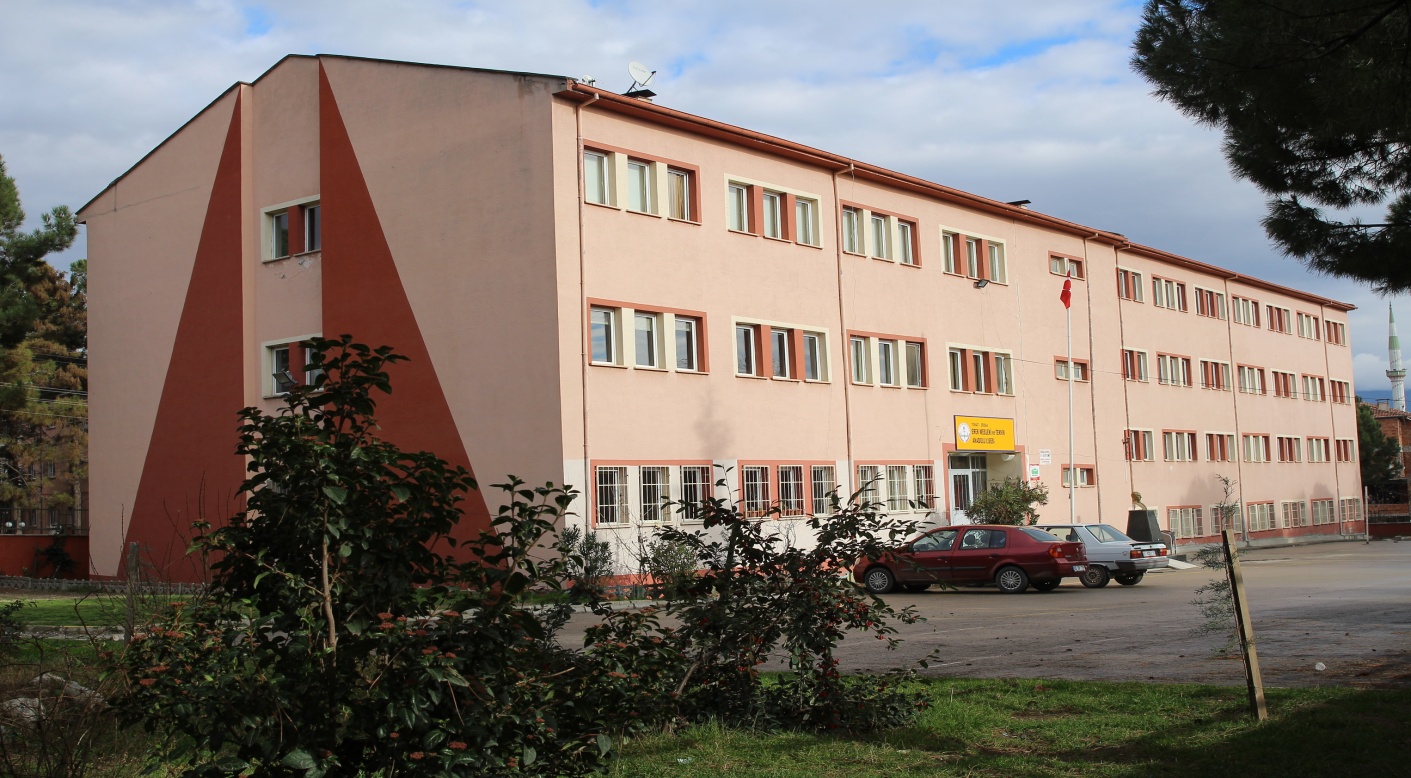 2019-2023 STRATEJİK PLANI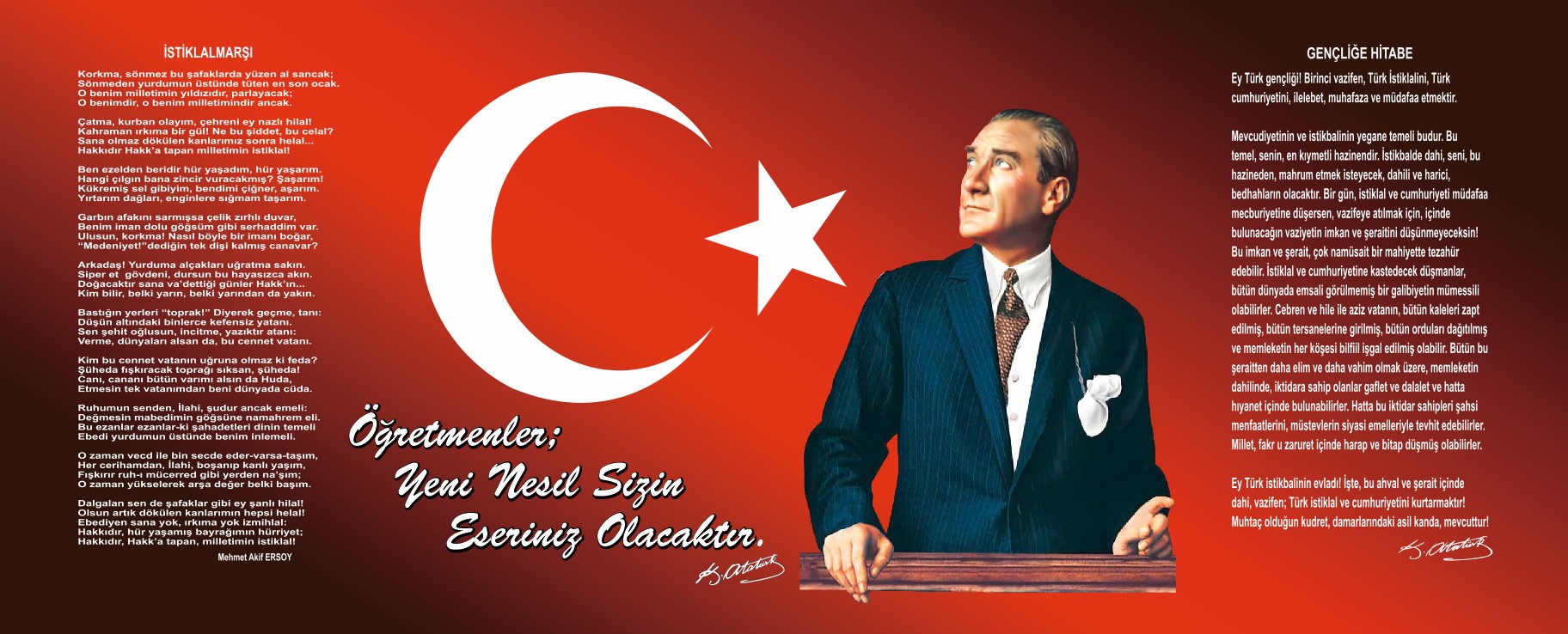 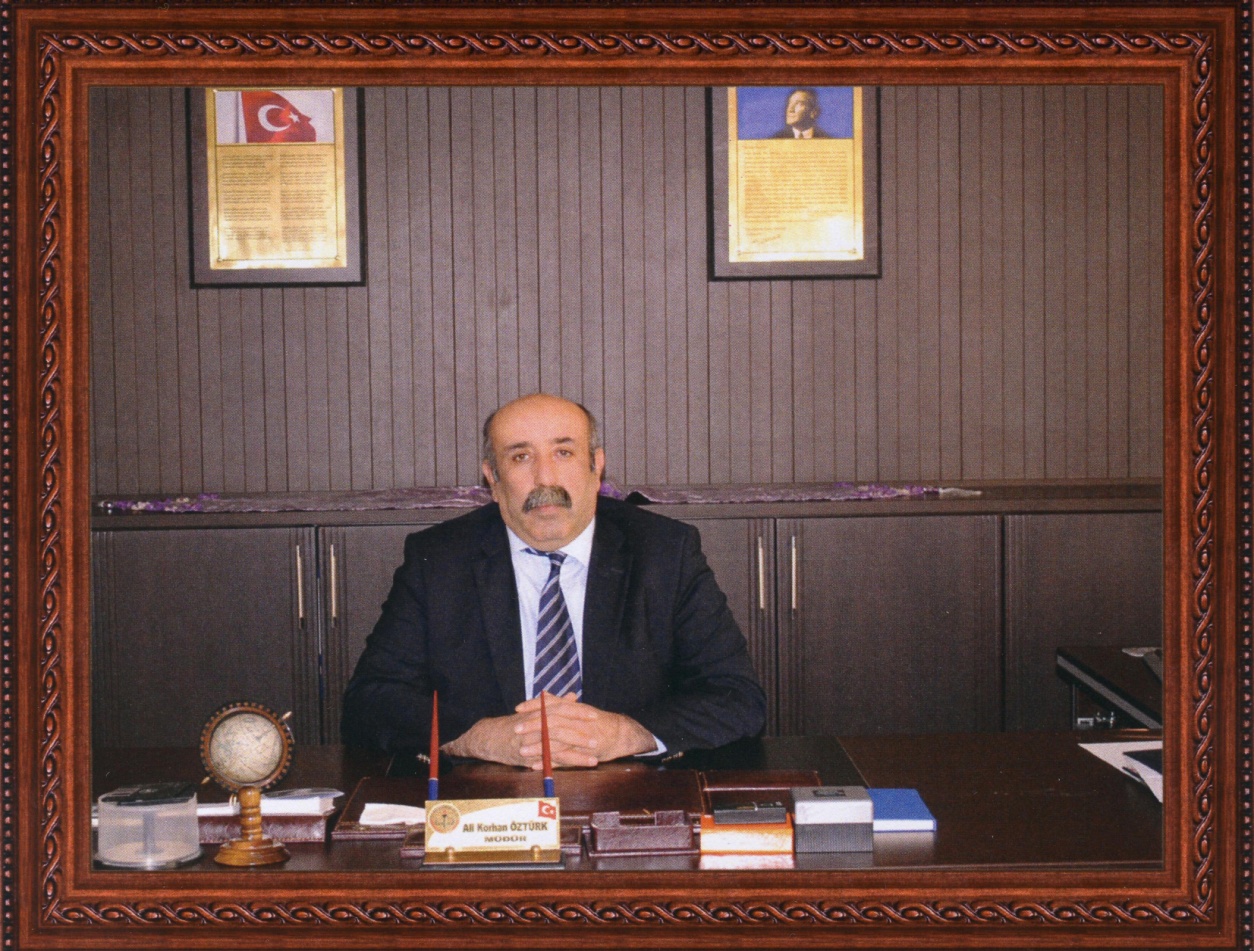                Ülkelerin gelişmesinde ve kalkınmasında  bilgi, beceri ve iş alışkanlıklarına sahip, yüksek verimi geliştirecek kalifiye insan gücünün yetiştirilmesi gerekmektedir. Görevlerimiz içerisinde  bir tarafta genç insanlara başarılı bir meslek kariyeri inşa etmek diğer tarafta ekonomiye katkısı olacak vasıflı eleman yetiştirmek bulunmaktadır.                Mesleki eğitimin  öneminin bilincinde olarak iş dünyasının  gereksinimlerine uygun temel bilgi ve becerileri kazanmış öğrenci yetiştirmek birincil hedefimizdir.  Öğrenim gördükleri süreyi en iyi şekilde değerlendirerek  mezun olduklarında kurumu ve kendilerini en iyi şekilde temsil etmelerini sağlayarak mezuniyet   sonrası okulla iletişimlerini sürdüren  topluma yararlı, işlerini en iyi şekilde yapan toplumun tüm sorunlarına duyarlı, donanımlı ve sorumluluk sahibi  bireyler olarak yetişmeleri gayretindeyiz.Bu konuda tüm okul çalışanları vazifelerini büyük bir özveriyle yerine getirmeye çalışmaktadır.               2019-2023 Stratejik Planının hazırlanması amacıyla Stratejik Geliştirme Üst Kurulu ve Strateji Geliştirme Ekibimizi oluşturduk. Planımızda öncelikli olarak çözüm gerektiren  konulara ağırlık vererek  çalışmamızı başlattık.                  Planımızı hazırlarken birçok unsuru göz önünde bulundurduk. Planımızın gerçekçi, okulumuzun ihtiyaçlarını karşılayabilmesi ve uygulanabilir olması bizler için çok önemli oldu. Bu amaç doğrultusunda durum analizimizi yaptık. Elde ettiğimiz sonuçlar ışığında kurumumuzun  vizyon ve misyonunu,  temel değerlerimizi,stratejik amaç ve hedeflerimizi belirledik.                Planımızı yaşadığımız çağın gerekleri doğrultusunda, teknolojinin sunduğu en son imkânları kullanarak hazırlamaya özen gösterdik. Eğitim-öğretim faaliyetleri içerisinde olmamız yenilikleri zamanında    takip etmemize, kendimizi bu konuda geliştirmemize neden oldu.                Planımızı oluştururken uygulanabilir olmasına önem verdik. Bu anlamda ekip olarak büyük bir hassasiyetle ölçüm ve analiz yaptık. Kurumumuzun gerçeklerini göz önünde bulundurarak çalışmalarımıza yön verdik.               Öğrencilerimizin kalitesini artırmak ve geleceğin dünyasına hazırlamak, üretim sürecinde etkin görev almalarını sağlamak, işbirliğine açık, ekip çalışmasının önemini kavramış toplumun ihtiyaç ve isteklerine cevap verebilecek öğrenciler yetiştirmek de en temel amaçlarımız arasında yer almıştır.              Çalışmalarında göstermiş oldukları gayretlerinden  dolayı başta Strateji Geliştirme Üst Kurulumuza ve Strateji Geliştirme Ekibimize , katkı ve desteklerini esirgemeyen   tüm okul personeli, öğrenci ve velilerimize teşekkür ediyorum.                                                                                                                                                                                                                        Ali Korhan ÖZTÜRK                                                                                                                                  Okul MüdürüİçindekilerSunuş	Hata! Yer işareti tanımlanmamış.3İçindekiler	7BÖLÜM I: GİRİŞ ve PLAN HAZIRLIK SÜRECİ	8BÖLÜM II: DURUM ANALİZİ	9Okulun Kısa Tanıtımı *	9Okulun Mevcut Durumu: Temel İstatistikler	11PAYDAŞ ANALİZİ	17GZFT (Güçlü, Zayıf, Fırsat, Tehdit) Analizi	60Gelişim ve Sorun Alanları	63BÖLÜM III: MİSYON, VİZYON VE TEMEL DEĞERLER	66MİSYONUMUZ *	66VİZYONUMUZ *	66TEMEL DEĞERLERİMİZ *	67BÖLÜM IV: AMAÇ, HEDEF VE EYLEMLER	68TEMA I: EĞİTİM VE ÖĞRETİME ERİŞİM	71TEMA II: EĞİTİM VE ÖĞRETİMDE KALİTENİN ARTIRILMASI	72TEMA III: KURUMSAL KAPASİTE	76V. BÖLÜM: MALİYETLENDİRME	80BÖLÜM I: GİRİŞ ve PLAN HAZIRLIK SÜRECİ2019-2023 dönemi stratejik plan hazırlanması süreci Üst Kurul ve Stratejik Plan Ekibinin oluşturulması ile başlamıştır. Ekip tarafından oluşturulan çalışma takvimi kapsamında ilk aşamada durum analizi çalışmaları yapılmış ve durum analizi aşamasında paydaşlarımızın plan sürecine aktif katılımını sağlamak üzere paydaş anketi, toplantı ve görüşmeler yapılmıştır. Durum analizinin ardından geleceğe yönelim bölümüne geçilerek okulumuzun amaç, hedef, gösterge ve eylemleri belirlenmiştir. Çalışmaları yürüten ekip ve kurul bilgileri altta verilmiştir.STRATEJİK PLAN ÜST KURULUBÖLÜM II: DURUM ANALİZİDurum analizi bölümünde okulumuzun mevcut durumu ortaya konularak neredeyiz sorusuna yanıt bulunmaya çalışılmıştır. Bu kapsamda okulumuzun kısa tanıtımı, okul künyesi ve temel istatistikleri, paydaş analizi ve görüşleri ile okulumuzun Güçlü Zayıf Fırsat ve Tehditlerinin (GZFT) ele alındığı analize yer verilmiştir.Okulun Kısa Tanıtımı 1953 yılından itibaren Akşam Kız Sanat Okulu olarak eğitime başlayan okulumuz, 1967-1968 öğretim yılından itibaren Pratik Kız Sanat Okulu olarak eğitime devam etmiştir. 1979-1980 öğretim yılında Kız Sanat Ortaokulu faaliyete geçmiş, bunu takip eden 1983-1984 öğretim yılında Kız Meslek Lisesi öğretime açılmıştır. 1988-1989 öğretim yılında kurum bünyesinde Uygulama Anaokulu ilave edilmiştir. 1996-1997 öğretim yılında ise Anadolu Kız Meslek Lisesi Hazır Giyim Bölümü ile öğretimine devam etmiştir. Okulumuz Tokat Erbaa Kız Teknik ve Meslek Lisesi olarak 1983 yılından itibaren şu anki binasında hizmet vermektedir. Okulumuz Mesleki ve Teknik Eğitim Genel Müdürlüğüne bağlı sadece kız öğrencilerden oluşan meslek lisesi olarak eğitimine devam etmektedir. Okulumuzun adı 2013 yılında değişerek Erek Mesleki ve Teknik Anadolu Lisesi adını almıştır.Okulumuz 2018 yılı itibariyle 6 Alan, 25 şube, 2 şube anasınıfı, 522 öğrenci, 5 idareci, 45 öğretmen, 1 memur ve 4 yardımcı personel ile hizmet vermektedir. Okulumuzda;*Bilişim Teknolojileri Alanı,*Çocuk gelişimi ve Eğitimi Alanı,*El Sanatları Teknolojisi Alanı,*Giyim Üretim Teknolojisi Alanı,*Güzellik ve Saç Bakımı Alanı ve*Hasta Yaşlı Bakımı Alanları bulunmaktadır.Okulumuzda 9.sınıflarda tüm liselerde olduğu gibi ortak eğitim yapılmakta, 10.sınıftan itibaren ise bir mesleğe yönelik eğitim alınmaktadır. 12.sınıfta ise öğrencilerimiz haftada 3 gün alanlarıyla ilgili İşletmelerde Beceri Eğitimi almaktadır. 4 yıllık eğitim sonunda öğrencilerimiz Anadolu Meslek Programı diplomasının yanında İş Yeri Açma ve Europass belgesi almaktadır. Ayrıca okulumuz bünyesinde Mesleki Açık Lise de bulunmaktadır..Okulun Mevcut Durumu: Temel İstatistiklerOkul KünyesiOkulumuzun temel girdilerine ilişkin bilgiler altta yer alan okul künyesine ilişkin tabloda yer almaktadır.Temel Bilgiler Tablosu- Okul Künyesi Çalışan BilgileriOkulumuzun çalışanlarına ilişkin bilgiler altta yer alan tabloda belirtilmiştir.Çalışan Bilgileri TablosuOkulumuz Bina ve Alanları	Okulumuzun binası ile açık ve kapalı alanlarına ilişkin temel bilgiler altta yer almaktadır.Okul Yerleşkesine İlişkin Bilgiler Sınıf ve Öğrenci Bilgileri	Okulumuzda yer alan sınıfların öğrenci sayıları alttaki tabloda verilmiştir.*Sınıf sayısına göre istenildiği kadar satır eklenebilir.Donanım ve Teknolojik KaynaklarımızTeknolojik kaynaklar başta olmak üzere okulumuzda bulunan çalışır durumdaki donanım malzemesine ilişkin bilgiye alttaki tabloda yer verilmiştir.Teknolojik Kaynaklar TablosuGelir ve Gider BilgisiOkulumuzun genel bütçe ödenekleri, okul aile birliği gelirleri ve diğer katkılarda dâhil olmak üzere gelir ve giderlerine ilişkin son üç yıl gerçekleşme bilgileri alttaki tabloda verilmiştir.PAYDAŞ ANALİZİKurumumuzun temel paydaşları öğrenci, veli ve öğretmen olmakla birlikte eğitimin dışsal etkisi nedeniyle okul çevresinde etkileşim içinde olunan geniş bir paydaş kitlesi bulunmaktadır. Paydaşlarımızın görüşleri anket, toplantı, dilek ve istek kutuları, elektronik ortamda iletilen önerilerde dâhil olmak üzere çeşitli yöntemlerle sürekli olarak alınmaktadır. Stratejik planlamanın temel unsurlarından biri “katılımcılık”tır. Kurumun etkileşim içinde olduğu tarafların görüşlerinin dikkate alınması stratejik planın sahiplenilmesini sağlayarak uygulama şansını artıracaktır. Diğer yandan, hizmetlerin paydaş ihtiyaçları doğrultusunda şekillendirilebilmesi için paydaşların taleplerinin bilinmesi gerekir. Bu nedenle durum analizi kapsamında paydaş analizinin yapılması önem arz etmektedir.Paydaş görüş ve beklentileri  ‘’Öğretmen Görüş ve Değerlendirmeleri Anketi’’, ‘’Öğrenci Görüş ve Değerlendirmeleri Anketi’’, Veli Görüş ve Değerlendirmeleri Anketi Formu’’ kullanılmaktadır. Aynı zamanda öğretmenler kurulu toplantıları, zümre toplantıları gibi toplantılarla görüş ve beklentiler tutanakla tespit edilmekte okulumuz bünyesinde değerlendirilmektedir.Paydaşlar, kurumun ürün ve hizmetleri ile ilgisi olan, kurumdan doğrudan veya dolaylı, olumlu ya da olumsuz yönde etkilenen veya kurumu etkileyen kişi, grup veya kurumlardır. Erbaa Erek Mesleki ve Teknik Anadolu  Lisesi paydaşları ilk olarak genel anlamda belirlenmiş daha sonra faaliyet alanlarından yararlanılarak “iç paydaş” ve “dış paydaş” olarak sınıflandırılmıştır.Bu sınıflandırmaya göre: 6’sı  iç paydaş, 52’si dış paydaş olmak üzere toplam 58 paydaşımızın olduğu görülmüştür. Bu sınıflandırma, farklı paydaş grupları arasındaki ilişkilerin doğru kurulabilmesini ve kurumun faaliyet gösterdiği çevrenin tanımlanabilmesini sağlamıştır.Paydaşlar iç ve dış paydaş olarak sınıflandırıldıktan sonra, tespit, tedbir (tehdit, sınırlılık, çelişki), gelişim (imkanlar, iş birlikleri), sürece katkı, sahiplenme, sürdürülebilirlik gibi unsurlar dikkate alınarak neden paydaş oldukları belirlenmiştir. Bu sınıflandırma ,farklı paydaş grupları arasındaki ilişkilerin doğru kurulabilmesini ve okulumuzun  faaliyet gösterdiği çevrenin tanımlanabilmesini sağlamıştır. Paydaşlar tümü ile etkili bir iletişim kurulması mümkün olmadığından  okulumuzun faaliyetlerini etkilemeleri açısından önceliklendirilmiştir.             Paydaş görüşlerinin alınması bir program dâhilinde anketler aracılığıyla gerçekleştirilmiş, alınan sonuçlar “Paydaş Beklenti Analizi” ile değerlendirilmiş, değerlendirme sonuçları SWOT, sorun alanları ve geleceğe yönelim bölümlerine yansıtılmıştır.Erbaa Erek Mesleki ve Teknik Anadolu Lisesi çalışan ,öğrenci ve velisinden oluşan iç paydaşlardan seçilen örneklem gruplarına öz değerlendirme/ memnuniyet anketleri uygulanmıştır. Anketler 14 sorudan oluşmaktadır. Paydaş anketlerine ilişkin ortaya çıkan temel sonuçlara altta yer verilmiştir:      Öğretmen Anketi Sonuçları	Öğretmenlerimize yönelik  anket dağıtılmış, 46 tanesi geri dönmüştür. Ankete katılan öğretmenlerimizin okulumuzun mevcut durumuna dair görüş ve değerlendirmeleri aşağıdaki tabloda sayısal olarak belirtilmiştir.                                                            “ÖĞRETMEN GÖRÜŞ VE DEĞERLENDİRMELERİ” ANKET FORMU                                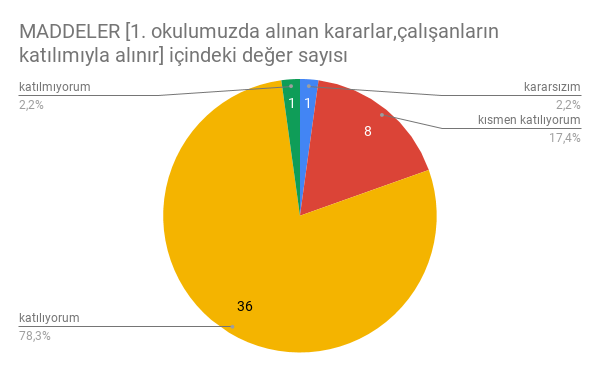 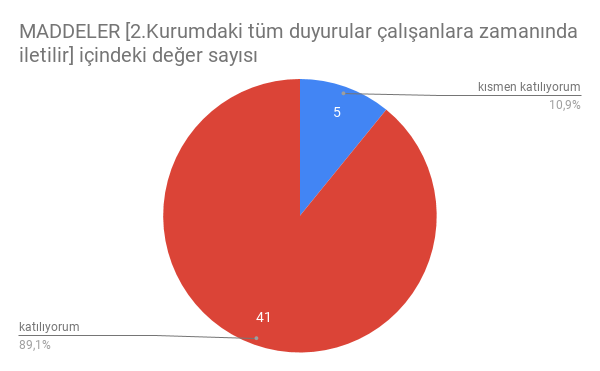 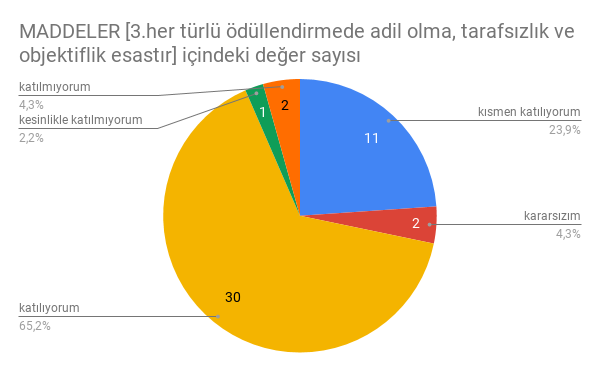 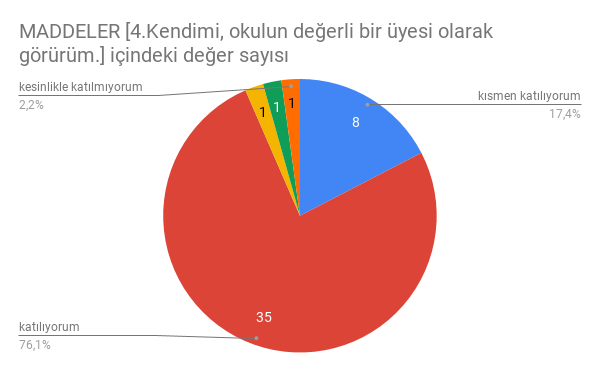 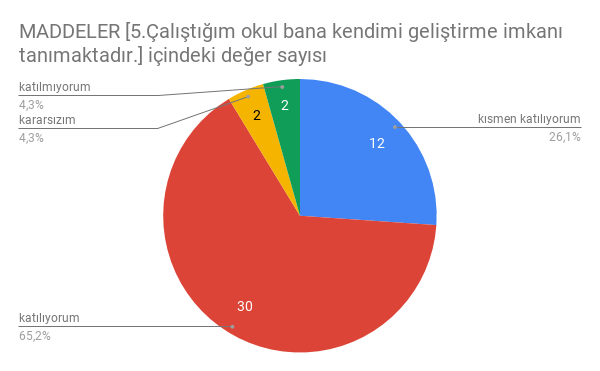 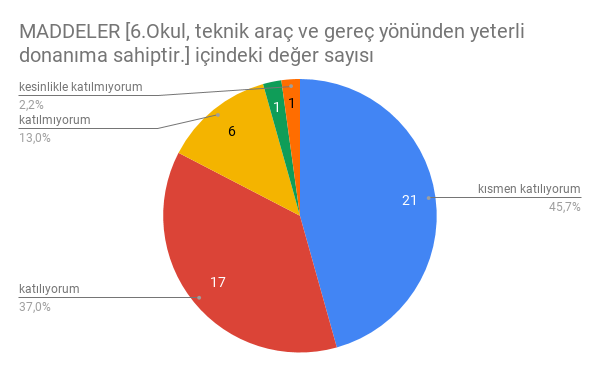 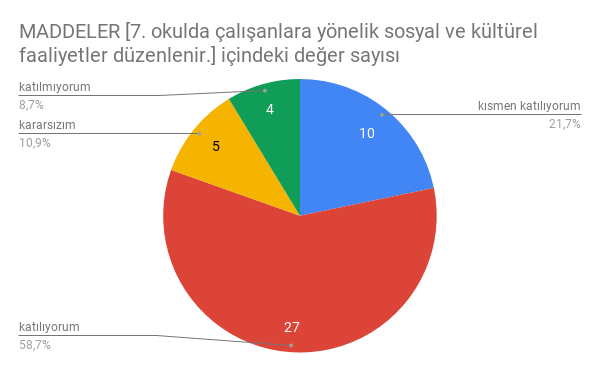 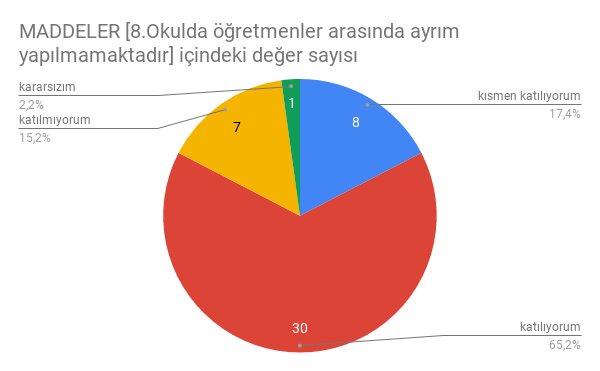 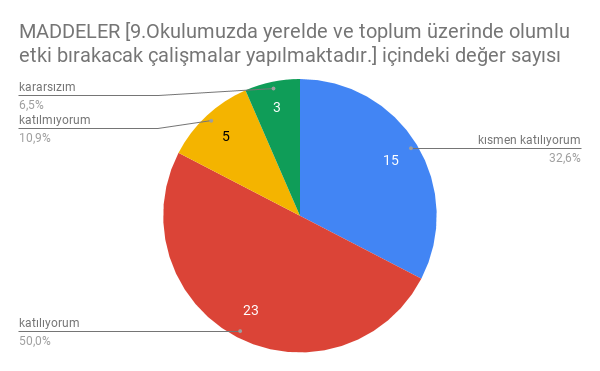 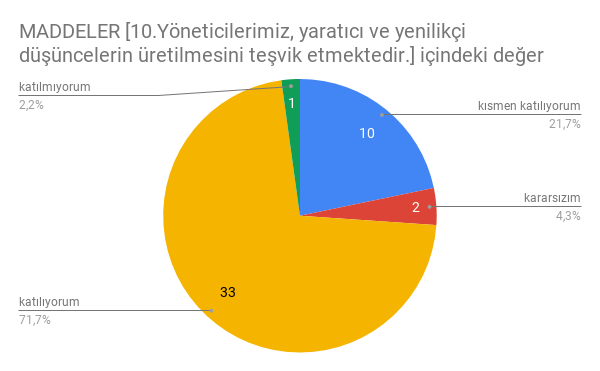 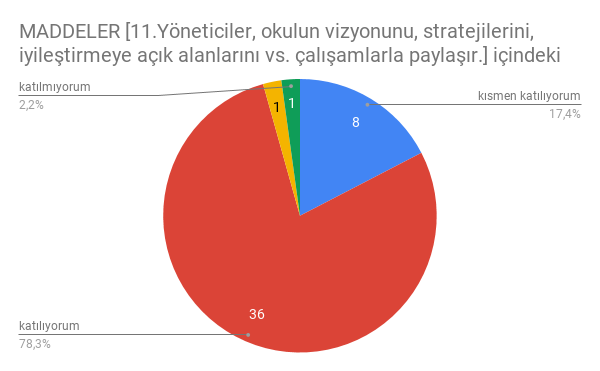 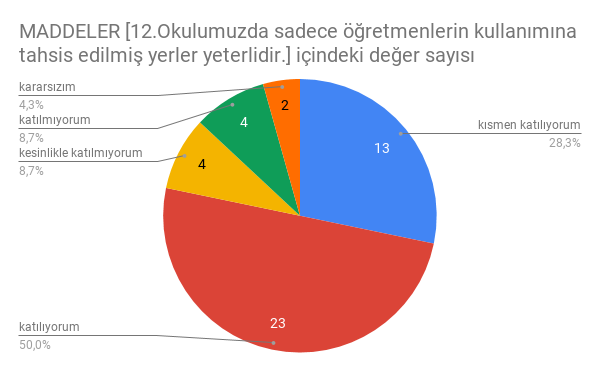 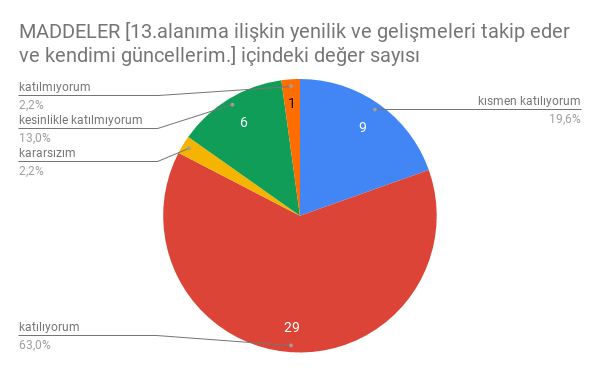                Kurumların başarısında işlerini gerçekten sahiplenen ve seven çalışanlar önemli bir paya sahiptir. Çalışan mutluluğu ve kuruma bağlılığı önemli bir başarı göstergesidir .Öğretmen anketimizde çalışma ortamı ile ilgili genel olarak bir memnuniyet  olduğu görülmektedir. Öğretmenlerimizin %17’si okulumuzun teknik araç ve gereç yönünden yeterli donanıma sahip olmadığını düşündüklerini , %17 oranında okulda öğretmenler arasında ayrım yapılmakta olduğunu , % 21’i okulumuzda sadece öğretmenlerin kullanımına tahsis edilmiş yerlerin yeterli olmadığını belirtmişlerdir.Okulumuzun fiziki imkanlarından kaynaklanan bazı sıkıntıların olduğu bilinmektedir.Bunun yanı sıra araç ve gereç yönünden noksanlıkların giderilmesi sağlanmaktadır.Bu alanlara yönelik çalışmalar yapılarak öğretmenlerimizin kendilerini daha çok okulun bir parçası olarak görmelerinin okula bağlılığı arttıracağı bunun da okul başarısını daha yukarılara çekeceğine inanmaktayız.      Öğrenci Anketi Sonuçları	Öğrencilerimize yönelik 403 anket dağıtılmış, 385 tanesi geri dönmüştür. Ankete katılan öğrencilerimizin okulumuzun mevcut durumuna dair görüş ve değerlendirmeleri aşağıdaki tabloda sayısal olarak belirtilmiştir.                                                        “ÖĞRENCİ GÖRÜŞ VE DEĞERLENDİRMELERİ” ANKET FORMU                                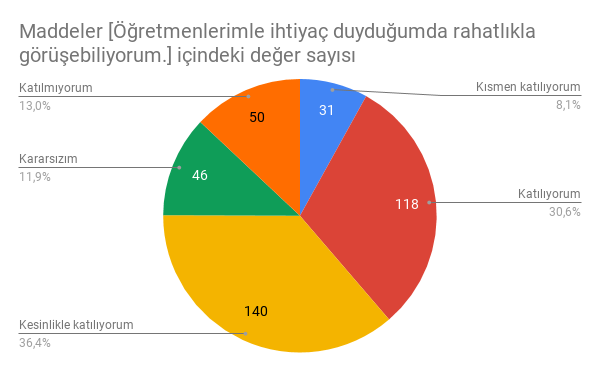 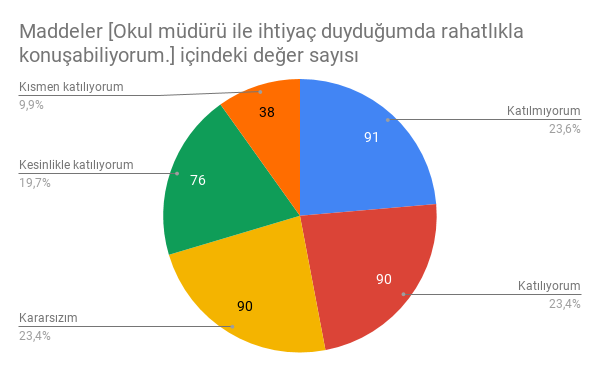 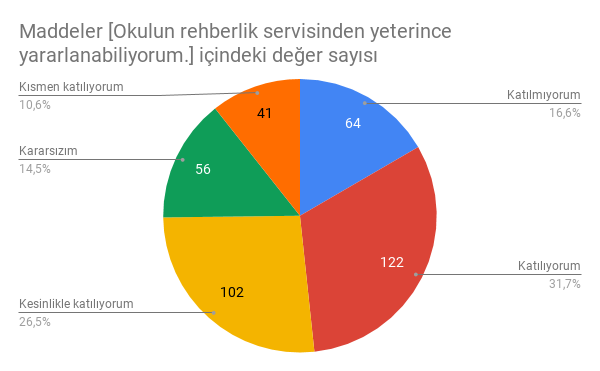 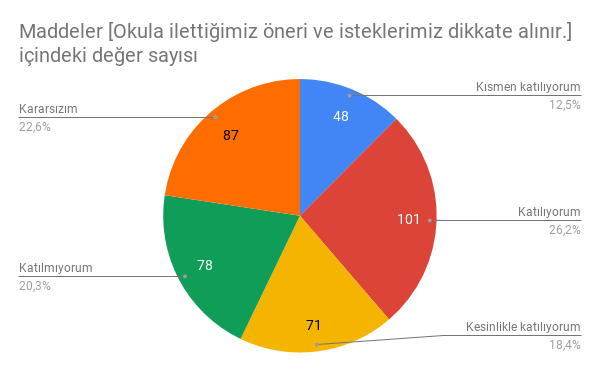 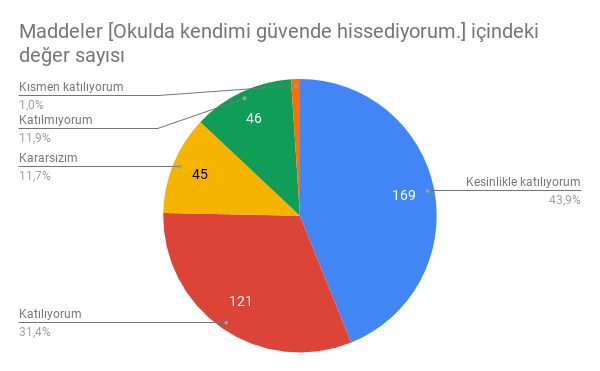 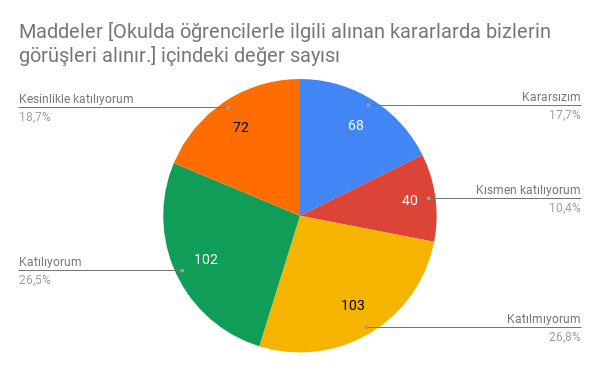 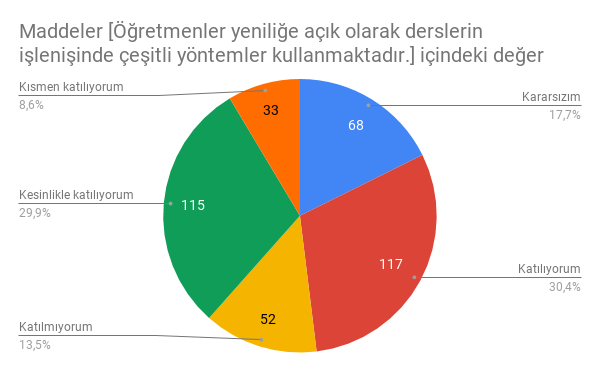 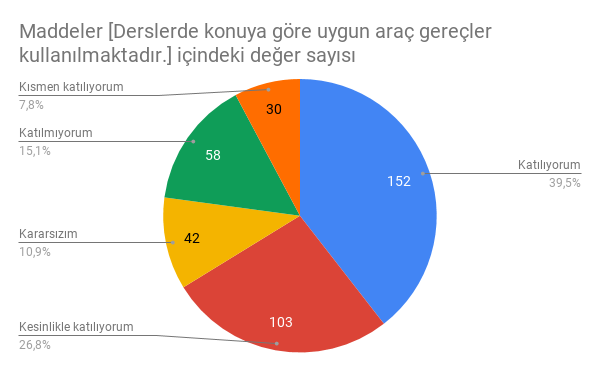 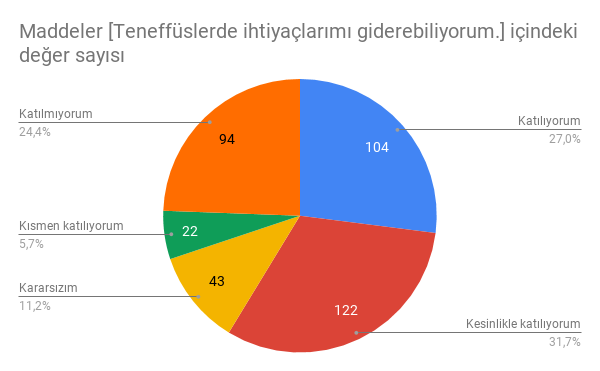 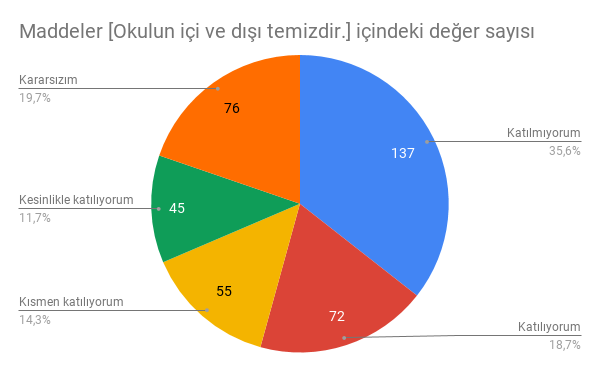 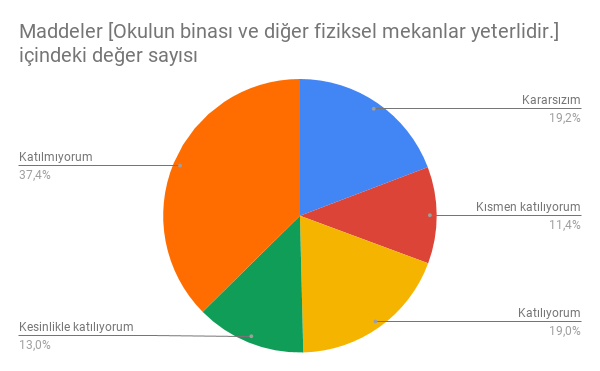 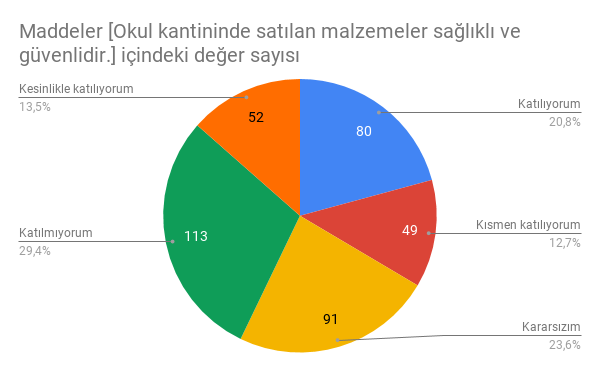 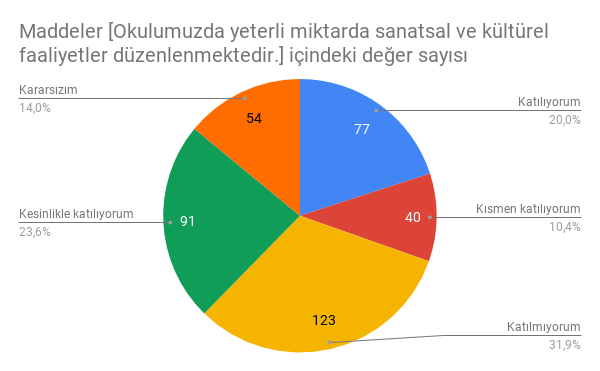                      Eğitimin temel amacı ,onlara birey olma nitelikleri kazandırmak ve onları hayata hazırlamaktır. Araştıran , sorgulayan,  üreten bireyler olması için hem akademik hem sosyal aktivitelerle desteklenmiş bir eğitim süreci ile beslenmeleri gerekmektedir. Öğrenci anketlerimizde okulda öğrencilerle ilgili alınan kararlarda bizlerin görüşlerinin alınmadığını %26.8,  okulun içinin ve dışının temiz bulunmadığını %35.6,okulun fiziki imkanlarının yeterli olmadığını %37.4, kantinde satılan yiyeceklerin sağlıklı bulunmadığını %29.4, sanatsal ve kültürel faaliyetler düzenlenmediği %31.9, oranında  düşündüklerini göstermektedir. 14. Bölümde okulun fiziki durumundan kaynaklanan temizlik sorunu, kantindeki yiyeceklerin pahalı olması, sportif faaliyetlerin az bulunması ifade edilmiştir. Öğretmenlerle iletişimin güçlü olduğu, okulda kendilerini güvende hissettikleri ve sorunlara hızlı çözüm bulunmaya çalışılması güçlü yanlarımızı ortaya koymaktadır. Zayıf yönlerimizi geliştirmek öğrenci memnuniyetimizi arttırmak akademik başarısı yüksek bireyler ortaya koymak için gerekli çalışmalar yapılacaktır.     Veli Anketi Sonuçları	Velilerimize yönelik  130  anket dağıtılmış, 127  tanesi geri dönmüştür. Ankete katılan velilerimizin okulumuzun mevcut durumuna dair görüş ve değerlendirmeleri aşağıdaki tabloda sayısal olarak belirtilmiştir. “VELİ GÖRÜŞ VE DEĞERLENDİRMELERİ” ANKET FORMU                                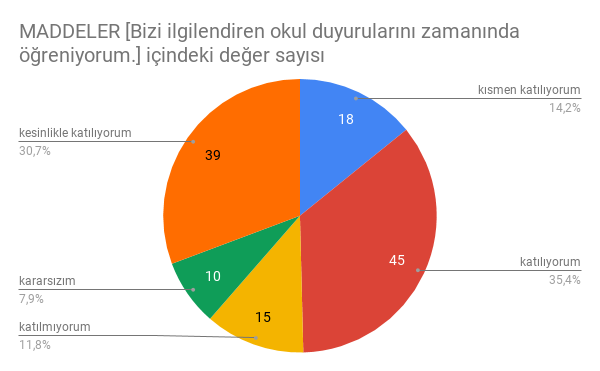 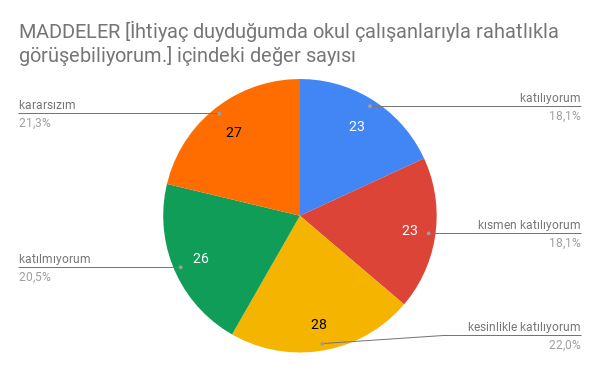 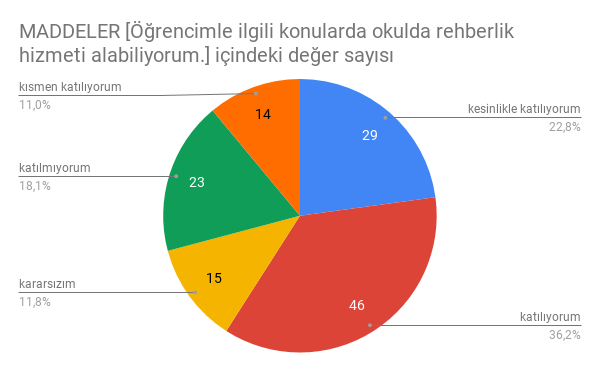 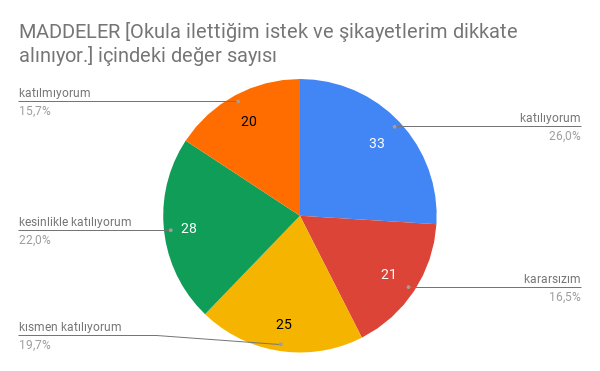 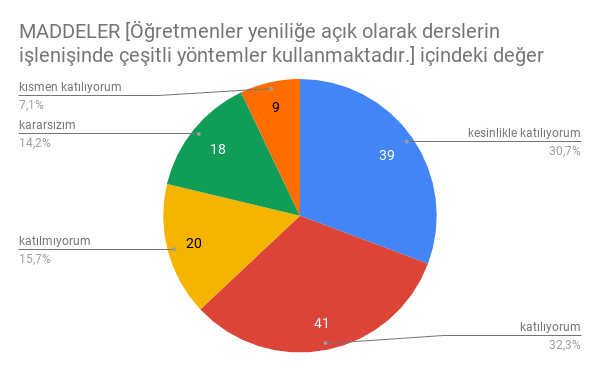 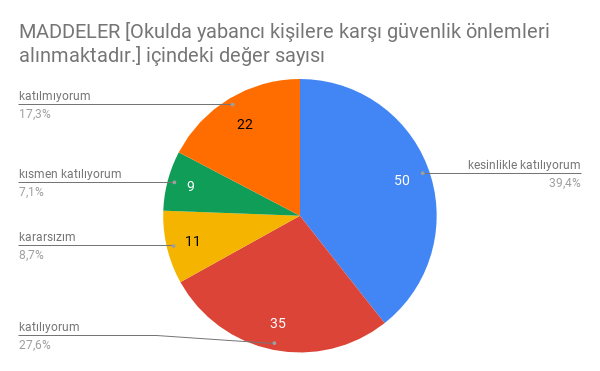 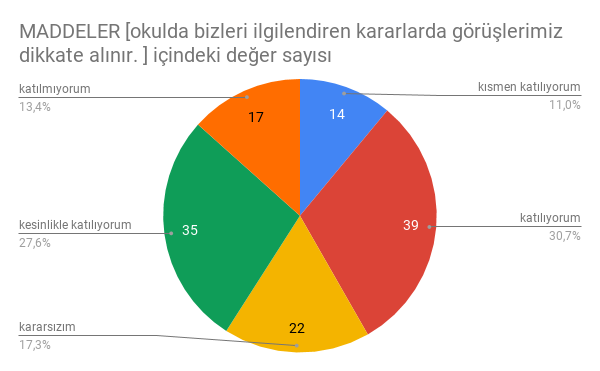 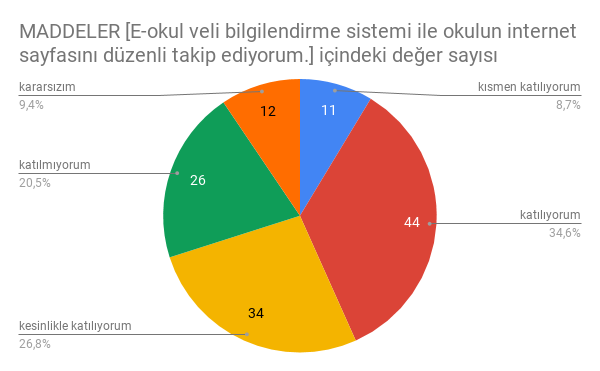 12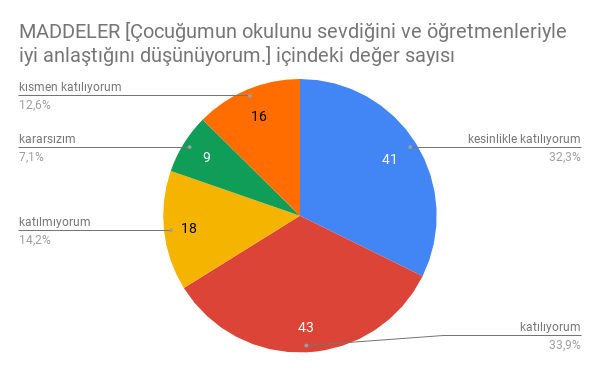 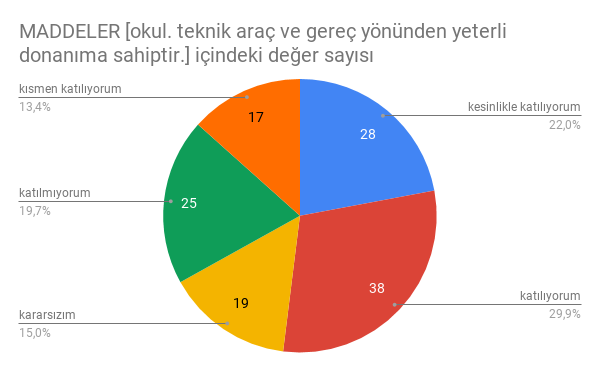 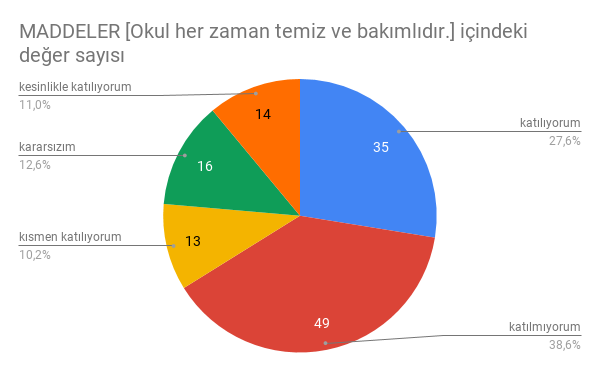 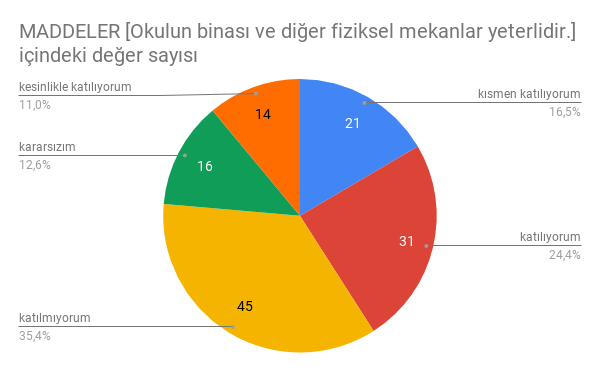 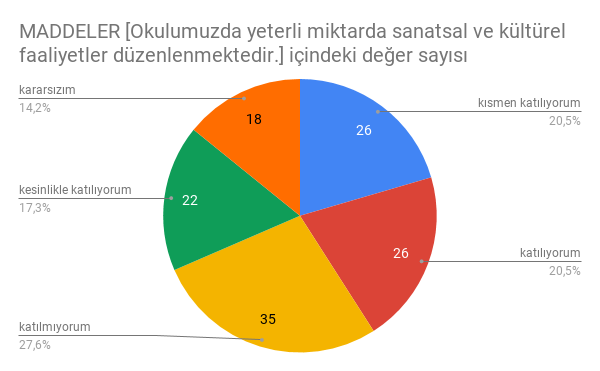                       Velilerimizin yüksek oranda okulumuz ve çalışmalarından memnuniyet duydukları görülmektedir. Velilerimizden okulun  her zaman temiz ve bakımlı olmadığını  %38.6, okulun binası ve diğer fiziki mekânlar yeterli olmadığını %35.4, okulumuzda yeterli miktarda sanatsal ve kültürel faaliyetlerin düzenlenmediğini %27.6’sı ankette belirtmiştir. Velilerimize yapılacak olan toplantılarda konu ile ilgili bilgilendirme yapılarak bu konularda daha dikkatli olunacağı söylenecektir.Okulun fiziki imkanları ve güçlendirme konusunda İlçe ve İl Milli Eğitimle gerekli yazışmaların yapıldığı tekrar belirtilecektir.     İş Yeri Memnuniyet Anketi Sonuçları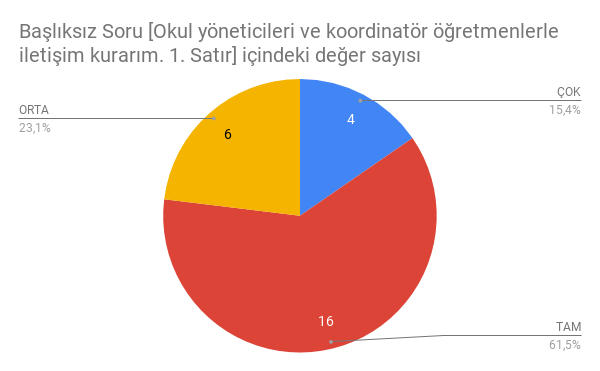 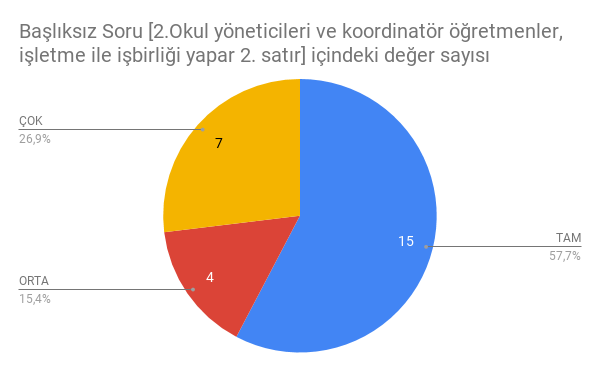 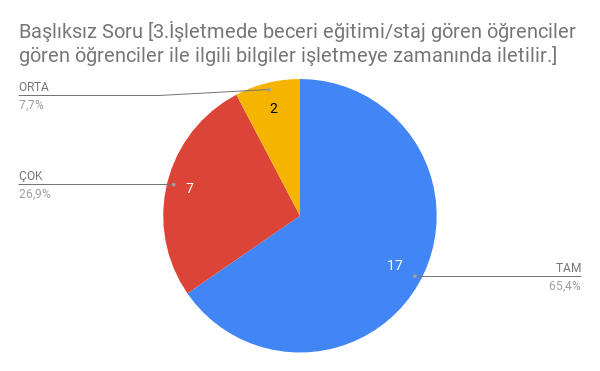 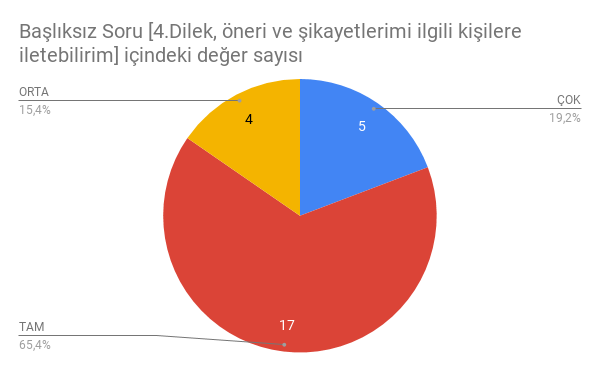 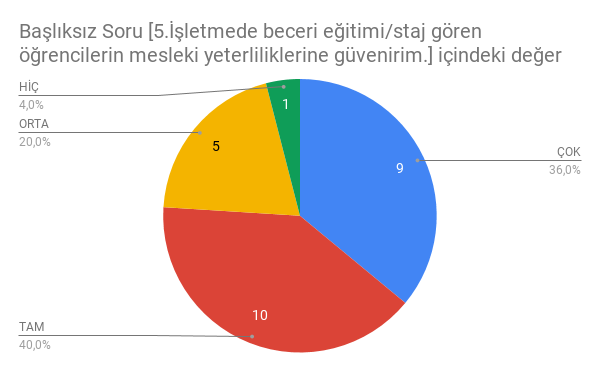 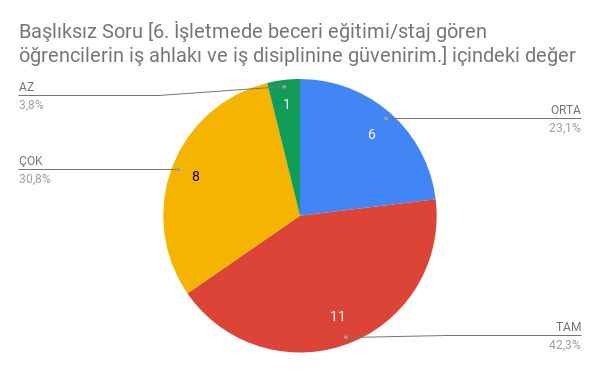 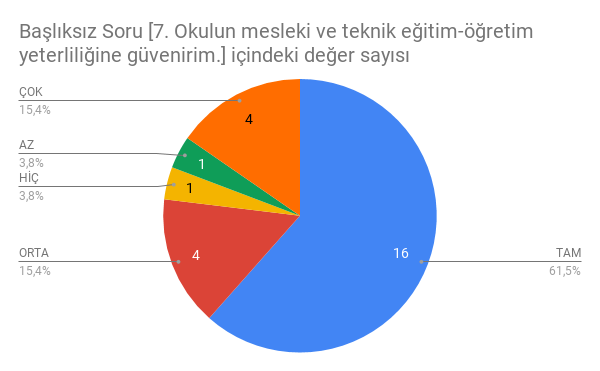 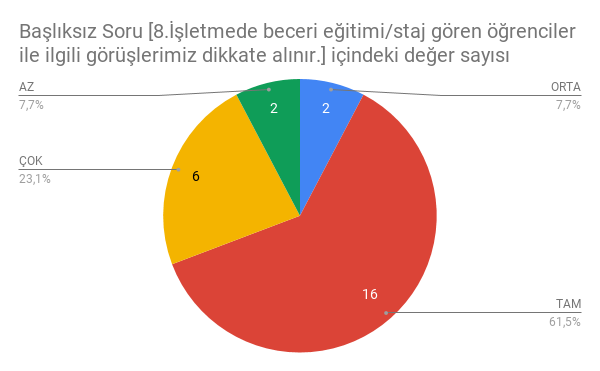 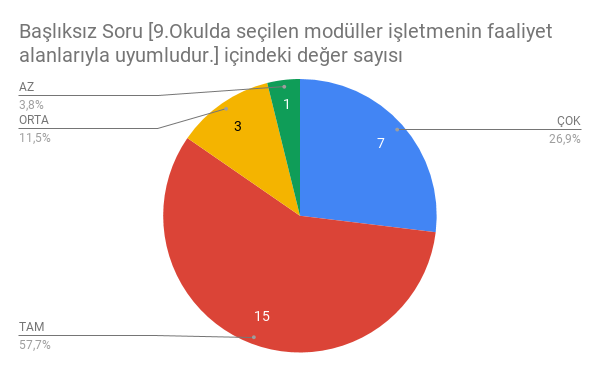 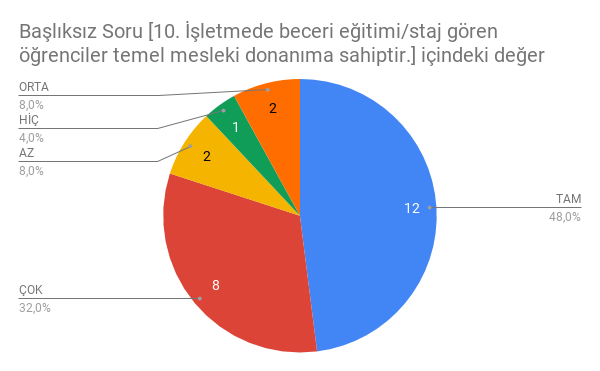 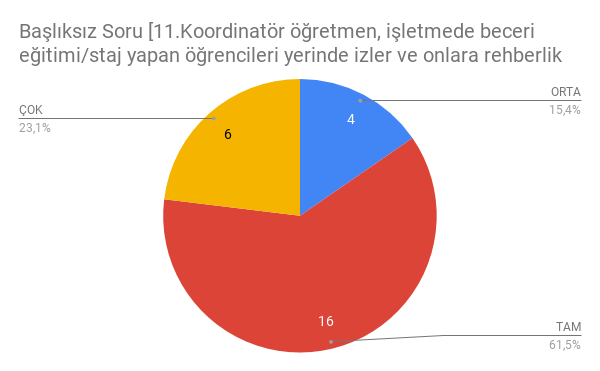 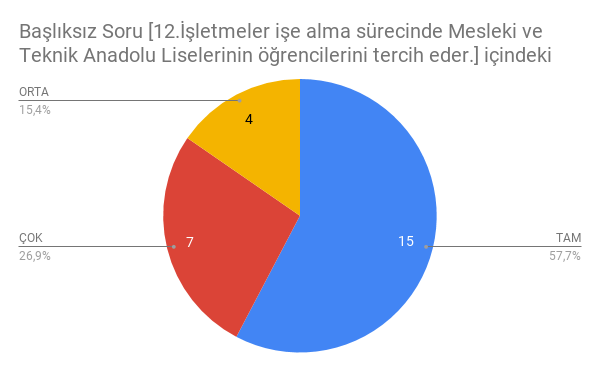 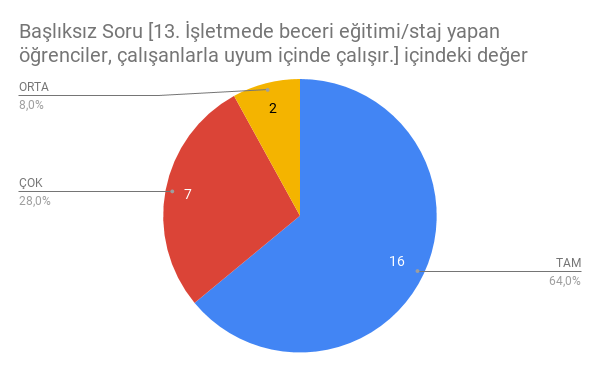 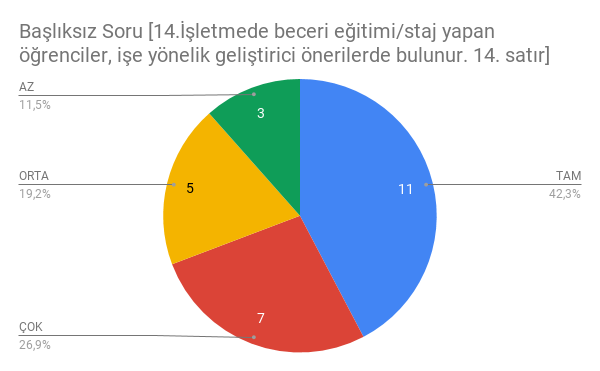 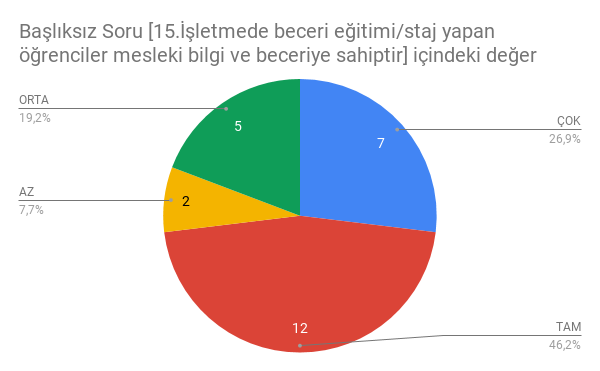 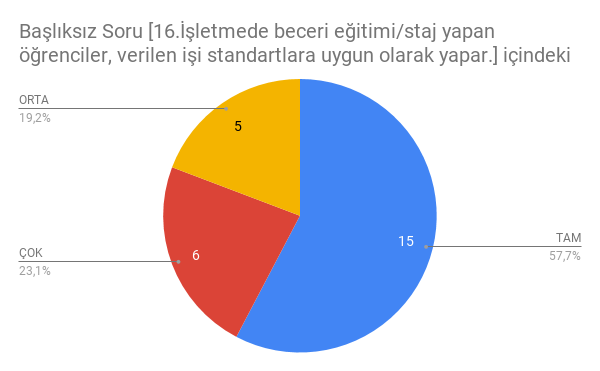 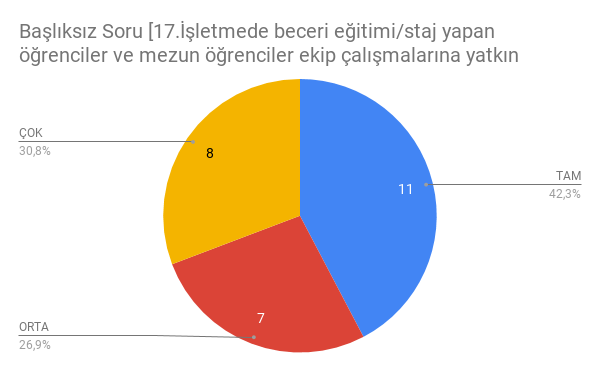 GZFT (Güçlü, Zayıf, Fırsat, Tehdit) Analizi Okulumuzun temel istatistiklerinde verilen okul künyesi, çalışan bilgileri, bina bilgileri, teknolojik kaynak bilgileri ve gelir gider bilgileri ile paydaş anketleri sonucunda ortaya çıkan sorun ve gelişime açık alanlar iç ve dış faktör olarak değerlendirilerek GZFT tablosunda belirtilmiştir. Dolayısıyla olguyu belirten istatistikler ile algıyı ölçen anketlerden çıkan sonuçlar tek bir analizde birleştirilmiştir.Kurumun güçlü ve zayıf yönleri donanım, malzeme, çalışan, iş yapma becerisi, kurumsal iletişim gibi çok çeşitli alanlarda kendisinden kaynaklı olan güçlü  ve zayıf yönleri ifade etmektedir ve ayrımda temel olarak okul müdürlüğü kapsamından bakılarak iç faktör ve dış faktör ayrımı yapılmıştır. İçsel Faktörler        Güçlü Yönler       Zayıf YönlerDışsal Faktörler:FırsatlarTehditler Gelişim ve Sorun AlanlarıGelişim ve sorun alanları analizi ile GZFT analizi sonucunda ortaya çıkan sonuçların planın geleceğe yönelim bölümü ile ilişkilendirilmesi ve buradan hareketle hedef, gösterge ve eylemlerin belirlenmesi sağlanmaktadır. Gelişim ve sorun alanları ayrımında eğitim ve öğretim faaliyetlerine ilişkin üç temel tema olan Eğitime Erişim, Eğitimde Kalite ve Kurumsal Kapasite kullanılmıştır. Eğitime erişim, öğrencinin eğitim faaliyetine erişmesi ve tamamlamasına ilişkin süreçleri; Eğitimde kalite, öğrencinin akademik başarısı, sosyal ve bilişsel gelişimi ve istihdamı da dâhil olmak üzere eğitim ve öğretim sürecinin hayata hazırlama evresini; Kurumsal kapasite ise kurumsal yapı, kurum kültürü, donanım, bina gibi eğitim ve öğretim sürecine destek mahiyetinde olan kapasiteyi belirtmektedir.Gelişim ve sorun alanlarına ilişkin GZFT analizinden yola çıkılarak saptamalar yapılırken yukarıdaki tabloda yer alan ayrımda belirtilen temel sorun alanlarına dikkat edilmesi gerekmektedir.Gelişim ve Sorun AlanlarımızBÖLÜM III: MİSYON, VİZYON VE TEMEL DEĞERLER         Okul Müdürlüğümüzün Misyon,Vizyon,Temel ilke ve değerlerinin oluşturulması kapsamında öğretmenlerimiz, öğrencilerimiz, velilerimiz, çalışanlarımız ve diğer paydaşlarımızdan alınan görüşler, sonucunda stratejik plan hazırlama ekibi tarafından oluşturulan Misyon, Vizyon, Temel Değerler; Okulumuz üst kurulana sunulmuş ve üst kurul tarafından onaylanmıştır.MİSYONUMUZ                 Bireysel yeteneklerini dikkate alarak öğrenmelerini, bilgili, becerili, özgüvenli olmalarını, çevresi ile iyi ve olumlu iletişim kuracak davranışları kazanmalarını, olaylara çok yönlü ve tarafsız bakabilmelerini, mesleki anlamda çağın gelişen ihtiyaçlarına cevap verebilecek gelişmeleri takip ederek gelişime ve değişime  açık , çevresine ve yaşadığı topluma duyarlı ülke kalkınmasında sorumluluk alan  liderlik özelliklerinin yanı sıra ekip çalışmalarına yatkın bireyler olmalarını  sağlayacak eğitim yöntemlerini kullanmayı amaçlayan bir kurumuz.VİZYONUMUZ                  Kültürel mirasımızı değerlendirebilen, yaşanan hayatı yorumlayabilen, problemlere çözüm üretebilen,  Türkiye’nin kalkınmasına katkı sağlayacak nitelikte bireyler yetiştiren bir kurum olmak.TEMEL DEĞERLERİMİZ1) Girişimcilik,2) Yenilikçilik,3) Saygınlık,4) Tarafsızlık,5) Çevre bilinci yüksek,	6) Çözüm odaklı,7)Evrensellik,8)Katılımcılık,9)İşbirliği,10)Şeffaflık,11)Dayanışma,12)Kalite,13)Öncülük,14)Güvenilirlik,15)İdealist olma,16)Sosyal duyarlılığı yüksek,17)İlke ve değerlerine bağlılık,18)Yaratıcılık,19)Hesap verebilirlik,20)Değişime açık.BÖLÜM IV: AMAÇ, HEDEF VE EYLEMLERTEMA I: EĞİTİM VE ÖĞRETİME ERİŞİMEğitim ve öğretime erişim okullaşma ve okul terki, devam ve devamsızlık, okula uyum ve oryantasyon , özel eğitime ihtiyaç duyan bireylerin eğitime erişimi ve hayat boyu öğrenme kapsamında yürütülen faaliyetlerin ele alındığı temadır.Stratejik Amaç 1:                                Öğrencilerin uyum ve devamsızlık sorunlarını gideren etkin bir yönetim yapısı kurulacaktır.  Oryantasyonu her geçen yıl artarak devam etmesini sağlamak. Stratejik Hedef 1.1.  Öğrencilerin uyum ve devamsızlık sorunları  giderilecektir.Plan dönemi boyunca başta dezavantajlı gruplar olmak üzere , eğitim ve öğretimin her kademesinde katılım ve tamamlama oranlarını arttırmak.Performans GöstergeleriEYLEMLER           Bireylerin eğitim ve öğretime katılması ve tamamlaması, sosyal ve ekonomik kalkınmanın sürdürülebilmesinde önemli bir etken olarak görülmektedir. Bu nedenle eğitim ve öğretime katılımın artırılması ve eğitim hizmetinin bütün bireylere adil şartlarda sunulması gerekmektedir.           Öğretimin her kademesinde okullaşma oranlarının ve hayat boyu öğrenmeye katılımın artması, devamsızlığın ve okul terklerinin azalması, özellikle kız öğrenciler ve engelliler olmak üzere özel politika gerektiren grupların eğitime erişim olanaklarının artması hedeflenmektedir.             2018-2019 Eğitim-öğretim yılı Liselere Giriş Sınavı (adrese dayalı sistem) öğrenci kaybına neden olmuştur. Anasınıfımıza ise beklenen öğrenci kaydı gerçekleşmiştir.Aşılması gereken en önemli sorun okulumuzun öğrenciler tarafından tercih edilirliğini arttırmaya  yönelik   çalışmaktır.  TEMA II: EĞİTİM VE ÖĞRETİMDE KALİTENİN ARTIRILMASIEğitim ve öğretimde kalitenin artırılması başlığı esas olarak eğitim ve öğretim faaliyetinin hayata hazırlama işlevinde yapılacak çalışmaları kapsamaktadır. Bu tema altında akademik başarı, sınav kaygıları, sınıfta kalma, ders başarıları ve kazanımları, disiplin sorunları, öğrencilerin bilimsel, sanatsal, kültürel ve sportif faaliyetleri ile istihdam ve meslek edindirmeye yönelik rehberlik ve diğer mesleki faaliyetler yer almaktadır. Stratejik Amaç 2: Öğrencilerimizin gelişmiş dünyaya uyum sağlayacak şekilde donanımlı bireyler olabilmesi için eğitim ve öğretimde kalite artırılacaktır.Stratejik Hedef 2.1.  Öğrenme kazanımlarını takip eden ve velileri de sürece dâhil eden bir yönetim anlayışı ile öğrencilerimizin akademik başarıları ve sosyal faaliyetlere etkin katılımı artırılacaktır.(Akademik başarı altında: ders başarıları, kazanım takibi, üst öğrenime geçiş başarı ve durumları, karşılaştırmalı sınavlar, sınav kaygıları gibi akademik başarıyı takip eden ve ölçen göstergeler,Sosyal faaliyetlere etkin katılım altında: sanatsal, kültürel, bilimsel ve sportif faaliyetlerin sayısı, katılım oranları, bu faaliyetler için ayrılan alanlar, ders dışı etkinliklere katılım takibi vb  ele alınacaktır.)Performans Göstergeleri                      Eylemler                Eğitim ve öğretime erişimin adil şartlar altında sağlanmasının yanı sıra eğitim ve öğretimin kalitesinin artırılması da öncelikli alanlardan birisi haline gelmiştir. Nitelikli bireylerin yetiştirilmesine imkân sağlayacak kaliteli bir eğitim sistemi; bireylerin potansiyellerinin açığa çıkarılmasına ortam sağlayarak hem bedensel, ruhsal ve zihinsel gelişimlerini desteklemeli hem de akademik başarı düzeylerini artırmalıdır.              Bu kapsamda kaliteli bir eğitim için bütün bireylerin sosyal, kültürel, bedensel, ruhsal ve zihinsel gelişimlerine yönelik faaliyetlere katılım oranlarının ve öğrencilerin akademik başarı düzeylerinin artırılması gerekmektedir.                                                                                                                                     Kaliteli bir eğitim için bütün bireylerin sosyal, kültürel, bedensel, ruhsal ve zihinsel gelişimlerine yönelik faaliyetlere katılımı desteklenmelidir. Öğrencilerimizin sosyal, kültürel,  bedensel, ruhsal ve zihinsel gelişimlerine katkı sağlamak amacıyla okulumuzda, sportif, sanatsal ve kültürel faaliyetler gerçekleştirilmektedir.              Öğrencilerin  motivasyonunun sağlanmasının yanı sıra aidiyet duygusuna sahip olması, eğitim ve öğretimin kalitesi için bir gösterge olarak kabul edilmektedir. Onur belgesi alan öğrencilerimizin sayısı da bu kapsamda temel gösterge kabul edilmiştir.  2018 -2019  eğitim öğretim yılında okulumuzda   172 öğrenci onur belgesi almaya değer bulunmuş, 120 öğrencimiz takdir belgesi, 149 öğrencimiz teşekkür belgesi almaya hak kazanmışlardır. Okulumuzda 3 öğrenciye disiplin cezası verilmiştir.                Hızla değişen bilgi, teknoloji ve üretim yöntemleri ile iş hayatındaki gelişmelere paralel olarak dinamik bir yapı sergileyen iş gücü piyasasının taleplerine uygun bilgi, beceri, tutum ve davranışa sahip bireylerin yetişmesine imkân sağlayan bir eğitim sisteminin önemi bütün dünyada giderek artmaktadır. İşgücü piyasasının talep ettiği becerilerle uyumlu bireyler yetiştirerek, öğrencilerimizin üst öğrenime yerleşme ve istihdam edilme oranlarını yükseltmek gayesi ile çalışmalarımız devam etmektedir.Stratejik Hedef 2.2.  Etkin bir rehberlik anlayışıyla, öğrencilerimizi ilgi ve becerileriyle orantılı bir şekilde üst öğrenime veya istihdama hazır hale getiren daha kaliteli bir kurum yapısına geçilecektir. (Üst öğrenime hazır: Mesleki rehberlik faaliyetleri, tercih kılavuzluğu, yetiştirme kursları, sınav kaygısı vb,İstihdama Hazır: Kariyer günleri, staj ve işyeri uygulamaları, ders dışı meslek kursları vb ele alınacaktır.)Performans GöstergeleriEylemler             2018 yılında işveren memnuniyet anketlerinin sonuçları değerlendirildiğinde %80 oranında bir memnuniyetin varlığı görülmektedir.(Anket sonuçları paydaş analizi bölümünde yer almaktadır.)  İşletmelerde  beceri eğitimine tabi olan öğrencilerimizin daha nitelikli olması, kendilerinden bekleneni maksimum seviyede karşılamaları gerekmektedir. Bu konudaki hedefimiz tüm öğrencilerimizin işletmelerde üst düzey verimde olması ve iş hayatına hazırlanmasıdır.              Okulumuzda açılan destekleme ve yetiştirme kurslarına katılımın %38 gibi bir oranda olduğu görülmektedir. Destekleme ve yetiştirme kurslarına katılımın artırılması özellikle uzak mahallelerden ve köylerden gelen öğrencilerimiz için servis imkanlarının olması için gerekli çalışmalar yapılacaktır.Servislerin hafta sonu olmaması  büyük bir dezavantaj olarak görülmektedir. Kursların işler hale getirilmesi için gereken tespit ve takipler yapılacaktır.  TEMA III: KURUMSAL KAPASİTEStratejik Amaç 3: Eğitim ve öğretim faaliyetlerinin daha nitelikli olarak verilebilmesi için okulumuzun kurumsal kapasitesi güçlendirilecektir. Stratejik Hedef 3.1.  Müdürlüğümüz hizmetlerinin etkinliğini sağlamak üzere insan kaynaklarının niteliği geliştirilerek kurum standartlarına uygun  eğitim ortamları tesis edilecektir.(Kurumsal İletişim, Kurumsal Yönetim, Bina ve Yerleşke, Donanım, Temizlik, Hijyen, İş Güvenliği, Okul Güvenliği, Taşıma ve servis vb konuları ele alınacaktır.Performans GöstergeleriEylemler          	    Kurumların görev alanlarına giren konularda , faaliyetlerini etkin bir şekilde yürütebilmesi , nitelikli ürün ve hizmet üretebilmesi için güçlü bir insan kaynağına sahip olması gerekmektedir. Okulumuzun dikkati çeken en önemli unsurlarından biri alanında iyi yetişmiş, güçlü , dinamik tecrübeli bir eğitimci kadrosuna sahip olmasıdır. Gelişen,  sürekli bir değişim süreci yaşayan eğitim sektörünün birer üyesi olarak biz eğitimcilerin de yenilenme ihtiyacı bulunmaktadır. Bu bağlamda personelimizin açılan hizmet içi eğitim kurslarını takip etmeleri sağlanacaktır. İş güvenliği eğitimi almamış yeni gelen personelimizin bu eğitimleri almaları hedeflenmektedir.               İnsanın şekillendirilmesinde  düşünce dünyasının gelişiminin büyük bir yeri bulunmaktadır. Çok okuyan ,okuduğunu içselleştiren dünyaya farklı bakış açılarıyla yönelebilen bireylerin ortaya çıkışında da   pek tabidir ki okumanın yeri büyüktür. Kurumumuz içerisinde okuma kültürünü yaygınlaştırmak bir zorunluluktur. Dar gelirli ailelerin çocuklarının eğitimi ile yükümlü bir kurum olarak gençlerin dünyalarına dokunmak için güçlü bir kütüphaneye sahip olmamız gerekmektedir. İşlerliği sağlanan bu kütüphanenin de öğrencilerimiz tarafından  kullanılması sağlanacaktır.  Erek Mesleki ve Teknik Anadolu Lisesi olarak fiziki imkanları iyileştirilmek zorunda olan bir binaya sahip bulunmaktayız..Okulumuzun depreme dayanıklılığı zayıftır.  Bina yalıtımının olmaması, pencerelerin eskimiş olması gibi nedenlerle yüksek miktarda ısı kaybı gerçekleşmektedir. Gerekli girişimler yapılarak deprem güçlendirilmesi ve ısınma sorunumuzun giderilmesine çalışılacaktır.V. BÖLÜM: MALİYETLENDİRME                Okulumuz hizmetlerinin istenilen düzeyde ve kalitede sunulabilmesi için program ve proje bazında kaynaktahsisleri ile bütçesinin stratejik planına, yıllık amaç ve hedefleri ile performans göstergelerine dayandırılmasıgerekmektedir.                   Erek Mesleki ve Teknik Anadolu Lisesi, 2019-2023 Stratejik Planı’nın maliyetlendirilmesi sürecindeki temel gaye stratejik amaç ve hedeflerin gerektirdiği maliyetlerin ortaya konulması suretiyle karar alma sürecinin rasyonelleştirilmesine katkıda bulunmaktır. Bu sayede, stratejik plan ile bütçe arasındaki bağlantı güçlendirecek ve harcamaların önceliklendirilmesi süreci iyileştirilecektir.                    Bu kapsamda, belirlenen Stratejiler doğrultusunda gerçekleştirilecek faaliyet ve projeler ile bunların tahminikaynak ihtiyacı belirlenmiştir.                   Erek Mesleki ve Teknik Anadolu Lisesi 2019- 2023 Stratejik Planı’nda yer alan stratejik amaçların gerçekleştirilebilmesi için beş yıllık süre için tahmini   660.000,00 TL’lik kaynağa ihtiyaç duyulmaktadır. 2019-2023 Stratejik Planı Faaliyet/Proje Maliyetlendirme TablosuVI. BÖLÜM: İZLEME VE DEĞERLENDİRMEOkulumuz Stratejik Planı izleme ve değerlendirme çalışmalarında 5 yıllık Stratejik Planın izlenmesi ve 1 yıllık gelişim planın izlenmesi olarak ikili bir ayrıma gidilecektir. Stratejik planın izlenmesinde 6 aylık dönemlerde izleme yapılacak denetim birimleri, il ve ilçe millî eğitim müdürlüğü ve Bakanlık denetim ve kontrollerine hazır halde tutulacaktır.Yıllık planın uygulanmasında yürütme ekipleri ve eylem sorumlularıyla aylık ilerleme toplantıları yapılacaktır. Toplantıda bir önceki ayda yapılanlar ve bir sonraki ayda yapılacaklar görüşülüp karara bağlanacaktır. Üst Kurul BilgileriÜst Kurul BilgileriEkip BilgileriEkip BilgileriAdı SoyadıUnvanıAdı SoyadıUnvanıAli Korhan ÖZTÜRKOkul MüdürüFatih YÜKSELMüdür Yrd.Süleyman ÖZSOYMüdür Yrd.Süleyman BOLATÖğretmenZuhal KESENÖğretmenMahmut Hulusi SÜMERÖğretmenSultan ÖZDÖNMEZVeliYasin MERCANÖğretmenŞahin TORUNVeliSeden GÜREL DEMİRCİÖğretmenAyşe TONKUR KABAKÇIÖğretmenBülent USLUÖğretmenSultan GÜLDALRehber ÖğretmenAhmet DİŞVeliŞükrü YALÇINVeliİli: TOKATİli: TOKATİli: TOKATİli: TOKATİlçesi: Erbaa İlçesi: Erbaa İlçesi: Erbaa İlçesi: Erbaa Adres: Ahmet Yesevi Mah. Park Sk. No:2Erbaa / TOKATAhmet Yesevi Mah. Park Sk. No:2Erbaa / TOKATAhmet Yesevi Mah. Park Sk. No:2Erbaa / TOKATCoğrafi Konum (link):Coğrafi Konum (link):40°39'55.6"N 36°34'13.5"E40°39'55.6"N 36°34'13.5"ETelefon Numarası: (356) 715 10 38 (356) 715 10 38 (356) 715 10 38 Faks Numarası:Faks Numarası:(356) 715 11 99(356) 715 11 99e- Posta Adresi:201750@meb.k12.tr201750@meb.k12.tr201750@meb.k12.trWeb sayfası adresi:Web sayfası adresi:emtal.meb.k12.tremtal.meb.k12.trKurum Kodu:201750201750201750Öğretim Şekli:Öğretim Şekli:Tam GünTam GünOkulun Hizmete Giriş Tarihi : 1983Okulun Hizmete Giriş Tarihi : 1983Okulun Hizmete Giriş Tarihi : 1983Okulun Hizmete Giriş Tarihi : 1983Toplam Çalışan Sayısı:Toplam Çalışan Sayısı:5858Öğrenci Sayısı:Kız522522Öğretmen SayısıKadın3131Öğrenci Sayısı:Erkek00Öğretmen SayısıErkek2121Öğrenci Sayısı:Toplam522522Öğretmen SayısıToplam5252Derslik Başına Düşen Öğrenci SayısıDerslik Başına Düşen Öğrenci SayısıDerslik Başına Düşen Öğrenci Sayısı21Şube Başına Düşen Öğrenci SayısıŞube Başına Düşen Öğrenci SayısıŞube Başına Düşen Öğrenci Sayısı21Öğretmen Başına Düşen Öğrenci SayısıÖğretmen Başına Düşen Öğrenci SayısıÖğretmen Başına Düşen Öğrenci Sayısı26Şube Başına 30’dan Fazla Öğrencisi Olan Şube SayısıŞube Başına 30’dan Fazla Öğrencisi Olan Şube SayısıŞube Başına 30’dan Fazla Öğrencisi Olan Şube Sayısı0Öğrenci Başına Düşen Toplam Gider MiktarıÖğrenci Başına Düşen Toplam Gider MiktarıÖğrenci Başına Düşen Toplam Gider Miktarı199TLÖğretmenlerin Kurumdaki Ortalama Görev SüresiÖğretmenlerin Kurumdaki Ortalama Görev SüresiÖğretmenlerin Kurumdaki Ortalama Görev Süresi12Unvan*ErkekKadınToplamOkul Müdürü ve Müdür Yardımcısı325Sınıf Öğretmeni000Branş Öğretmeni182644Rehber Öğretmen022İdari Personel101Yardımcı Personel325Güvenlik Personeli101Toplam Çalışan Sayıları263258Okul Bölümleri Okul Bölümleri Özel AlanlarVarYokOkul Kat Sayısı3Çok Amaçlı Salon+Derslik Sayısı25Çok Amaçlı Saha+Derslik Alanları (m2)1158m2Kütüphane+Kullanılan Derslik Sayısı25Fen Laboratuvarı+Şube Sayısı25Bilgisayar Laboratuvarı+İdari Odaların Alanı (m2)168m2İş Atölyesi+Öğretmenler Odası (m2)48m2Beceri Atölyesi+Okul Oturum Alanı (m2)870m2Pansiyon+Okul Bahçesi (Açık Alan)(m2)2798m2Okul Kapalı Alan (m2)3480m2Sanatsal, bilimsel ve sportif amaçlı toplam alan (m2)288m2Kantin (m2)112m2Tuvalet Sayısı6Diğer (………….)SINIFIKızErkekToplamSINIFIKızErkekToplam9-A2602611-C200209-B2702711-D6069-C2502511-E130139-D2302311-F1301310-A2202211-G2202210-B3103112-A1701710-C3003012-B2502510-D2102112-C2202210-E1801812-D1601610-F2202212-E1401410-G2002012-F1901911-A1601612-G2402411-B30030Akıllı Tahta Sayısı30TV Sayısı2Masaüstü Bilgisayar Sayısı34Yazıcı Sayısı8Taşınabilir Bilgisayar Sayısı3Fotokopi Makine Sayısı3Projeksiyon Sayısı1İnternet Bağlantı Hızı55 MBPS YıllarGelir MiktarıGider Miktarı201685.500,0085.500,002017163.500,00163.500,00201886.700,0086.700,00PAYDAŞLARPAYDAŞLARİÇ PAYDAŞDIŞ PAYDAŞNEDEN PAYDAŞPaydaşın Kurum Faaliyetlerini Etkileme DerecesiPaydaşın Taleplerine Verien Önem SONUÇPAYDAŞLARPAYDAŞLARİÇ PAYDAŞDIŞ PAYDAŞNEDEN PAYDAŞPaydaşın Kurum Faaliyetlerini Etkileme DerecesiPaydaşın Taleplerine Verien Önem SONUÇPAYDAŞLARPAYDAŞLARİÇ PAYDAŞDIŞ PAYDAŞNEDEN PAYDAŞTam  5" "Çok  4", "Orta  3", "Az  2", "Hiç  1"Tam  5" "Çok  4", "Orta  3", "Az  2", "Hiç  1"SONUÇPAYDAŞLARPAYDAŞLARİÇ PAYDAŞDIŞ PAYDAŞNEDEN PAYDAŞ1,2,3 İzle1,2,3 GözetSONUÇPAYDAŞLARPAYDAŞLARİÇ PAYDAŞDIŞ PAYDAŞNEDEN PAYDAŞ4,5 Bilgilendir4,5 Birlikte ÇalışSONUÇYEREL YÖNETİMLERYEREL YÖNETİMLERYEREL YÖNETİMLERYEREL YÖNETİMLERYEREL YÖNETİMLERYEREL YÖNETİMLERYEREL YÖNETİMLERYEREL YÖNETİMLER1Erbaa BelediyesiXYararlanıcı ve tedarikçi. Stratejik Ortaklık55Bilgilendir,        Birlikte Çalış,DİĞER BAKANLIKLARIN İLÇE MÜDÜRLÜKLERİDİĞER BAKANLIKLARIN İLÇE MÜDÜRLÜKLERİDİĞER BAKANLIKLARIN İLÇE MÜDÜRLÜKLERİDİĞER BAKANLIKLARIN İLÇE MÜDÜRLÜKLERİDİĞER BAKANLIKLARIN İLÇE MÜDÜRLÜKLERİDİĞER BAKANLIKLARIN İLÇE MÜDÜRLÜKLERİDİĞER BAKANLIKLARIN İLÇE MÜDÜRLÜKLERİDİĞER BAKANLIKLARIN İLÇE MÜDÜRLÜKLERİ3İlçe Emniyet Müdürlüğü  XOkullarımızın güvenlik işleri ve bazı projelerde birlikte çalışma35İzle,        Birlikte Çalış,4İlçe Nüfus MüdürlüğüXKayıt döneminde ve diğer dönemlerde veri- bilgi alışverişinde bulunma33İzle,        Gözet5İlçe Sağlık  MüdürlüğüXYararlanıcı ve Tedarikçi33İzle,        Gözet6İlçe Gençlik ve Spor MüdürlüğüXYararlanıcı ve Tedarikçi33İzle,        Gözet7Mal MüdürlüğüXYararlanıcı ve Tedarikçi32İzle,        Gözet8Sosyal Güvenlik Kurumu   MüdürlüğüXBilgi alış verişi23İzle,        Gözet9Türk Telekom İlçe ŞefliğiXBilgi alışverişi  ve proje ortaklığı23İzle,        Gözet10İş-Kur MüdürlüğüXBilgi alış verişi ve proje ortaklığı53Bilgilendir,        GözetDİĞER BAKANLIKLARA BAĞLI KURULUŞLARDİĞER BAKANLIKLARA BAĞLI KURULUŞLARDİĞER BAKANLIKLARA BAĞLI KURULUŞLARDİĞER BAKANLIKLARA BAĞLI KURULUŞLARDİĞER BAKANLIKLARA BAĞLI KURULUŞLARDİĞER BAKANLIKLARA BAĞLI KURULUŞLARDİĞER BAKANLIKLARA BAĞLI KURULUŞLARDİĞER BAKANLIKLARA BAĞLI KURULUŞLAR11Halk Kütüphanesi MüdürlüğüXYararlanıcı ve Tedarikçi22İzle,        GözetSTK ( SİVİL TOPLUM KURULUŞLARI-VAKIFLAR DERNEKLER-MESLEK ODALARI-SENDİKALAR )STK ( SİVİL TOPLUM KURULUŞLARI-VAKIFLAR DERNEKLER-MESLEK ODALARI-SENDİKALAR )STK ( SİVİL TOPLUM KURULUŞLARI-VAKIFLAR DERNEKLER-MESLEK ODALARI-SENDİKALAR )STK ( SİVİL TOPLUM KURULUŞLARI-VAKIFLAR DERNEKLER-MESLEK ODALARI-SENDİKALAR )STK ( SİVİL TOPLUM KURULUŞLARI-VAKIFLAR DERNEKLER-MESLEK ODALARI-SENDİKALAR )STK ( SİVİL TOPLUM KURULUŞLARI-VAKIFLAR DERNEKLER-MESLEK ODALARI-SENDİKALAR )STK ( SİVİL TOPLUM KURULUŞLARI-VAKIFLAR DERNEKLER-MESLEK ODALARI-SENDİKALAR )STK ( SİVİL TOPLUM KURULUŞLARI-VAKIFLAR DERNEKLER-MESLEK ODALARI-SENDİKALAR )12Türk Hava Kurumu Erbaa Şubesi XHavacılık projeleri24İzle,        Birlikte Çalış,13Türkiye Kızılay Derneği Erbaa Şubesi  XKızılay Derneğine her türlü yardımda bulunma konusunda işbirliği24İzle,        Birlikte Çalış,14Türkiye Muharip Gaziler DerneğiXÖnemli gün ve haftaların düzenlenmesinde iş birliği24İzle,        Birlikte Çalış,15Türkiye Şehit Ailelerine Hizmet Derneği Erbaa ŞubesiXÖnemli gün ve haftaların düzenlenmesinde iş birliği24İzle,        Birlikte Çalış,16Türkiye Yeşilay Derneği Erbaa ŞubesiXEngelli bireylere yönelik gerçekleştirilen faaliyet ve projelerde iş birliği24İzle,        Birlikte Çalış,17Atatürkçü Düşünce Derneği Erbaa ŞubesiXEğitimde fırsat eşitliği özel politika gerektiren kişilere yönelik projelerde iş birliği24İzle,        Birlikte Çalış,18Erbaa Eğitim Yardımlaşma ve Destekleme DerneğiXBilgi alışverişi24İzle,        Birlikte Çalış,19Esnaf ve Kefalet Odası BaşkanlığıXMeslek teknik eğitim ile öğrencilerin okul dışındaki  istihdamı  konusunda  iş birliği14İzle,        Birlikte Çalış,20Esnaf ve Sanatkârlar Odası  BaşkanlığıXMeslek teknik eğitim ile öğrencilerin okul dışındaki  istihdamı  konusunda  iş birliği14İzle,        Birlikte Çalış,21Ziraat Odası BaşkanlığıXMeslek teknik eğitim ile öğrencilerin okul dışındaki  istihdamı  konusunda  iş birliği14İzle,        Birlikte Çalış,22Tüketiciler DerneğiX Elektro manyetik radyasyonun etkileri konusunda tüketiciyi  korumak ve bilinçlendirmek için  eğitim kurumlarıyla iş birliği24İzle,        Birlikte Çalış,23ESİAD (Erbaa  Sanayici İş Adamları Derneği)X Hayırseverlerin  eğitime katkısı noktasında iş birliği14İzle,        Birlikte Çalış,EĞİTİM SENDİKALARIEĞİTİM SENDİKALARIEĞİTİM SENDİKALARIEĞİTİM SENDİKALARIEĞİTİM SENDİKALARIEĞİTİM SENDİKALARIEĞİTİM SENDİKALARIEĞİTİM SENDİKALARI24Eğitim Bir-Sen Erbaa TemsilciliğiXStratejik ortak14İzle,        Birlikte Çalış,25Türk Eğitim-Sen Erbaa TemsilciliğiStratejik ortak14İzle,        Birlikte Çalış,26Diyanet-Sen Erbaa TemsilciliğiXStratejik ortak14İzle,        Birlikte Çalış,27Eğitim-İş Erbaa TemsilciliğiXStratejik ortak14İzle,        Birlikte Çalış,28Sağlık Sen Erbaa Temsilciliği XStratejik ortak14İzle,        Birlikte Çalış,29Türk Sağlık-Sen  Erbaa TemsilciliğiXStratejik ortak14İzle,        Birlikte Çalış,ÜNİVERSİTEÜNİVERSİTEÜNİVERSİTEÜNİVERSİTEÜNİVERSİTEÜNİVERSİTEÜNİVERSİTEÜNİVERSİTE30G.O.P Üniversitesi Erbaa Yüksekokulu XYararlanıcı, Tedarikçi ve Stratejik Ortak55Bilgilendir,        Birlikte Çalış,SAĞLIK KURULUŞLARISAĞLIK KURULUŞLARISAĞLIK KURULUŞLARISAĞLIK KURULUŞLARISAĞLIK KURULUŞLARISAĞLIK KURULUŞLARISAĞLIK KURULUŞLARISAĞLIK KURULUŞLARI31Erbaa Devlet HastanesiXYararlanıcı ve Tedarikçi, Stratejik Ortak54Bilgilendir,        Birlikte Çalış,32Aile HekimlikleriXYararlanıcı ve Tedarikçi, Stratejik Ortak54Bilgilendir,        Birlikte Çalış,SANAYİ KURULUŞLARISANAYİ KURULUŞLARISANAYİ KURULUŞLARISANAYİ KURULUŞLARISANAYİ KURULUŞLARISANAYİ KURULUŞLARISANAYİ KURULUŞLARISANAYİ KURULUŞLARI33Çamlıbel  Elektrik Dağıtım AŞXYararlanıcı, Tedarikçi ve Stratejik Ortak55Bilgilendir,        Birlikte Çalış,34OSB TemsilciliğiXYararlanıcı, Tedarikçi ve Stratejik Ortak55Bilgilendir,        Birlikte Çalış,35Küçük Sanayi Sitesi Kooperatif Başkanlığı XYararlanıcı, Tedarikçi ve Stratejik Ortak13İzle,        Birlikte Çalış,SPOR KULÜPLERİ VE İLGİLİ FEDERASYONLARSPOR KULÜPLERİ VE İLGİLİ FEDERASYONLARSPOR KULÜPLERİ VE İLGİLİ FEDERASYONLARSPOR KULÜPLERİ VE İLGİLİ FEDERASYONLARSPOR KULÜPLERİ VE İLGİLİ FEDERASYONLARSPOR KULÜPLERİ VE İLGİLİ FEDERASYONLARSPOR KULÜPLERİ VE İLGİLİ FEDERASYONLARSPOR KULÜPLERİ VE İLGİLİ FEDERASYONLAR36Erbaa Spor KulübüX Spor faaliyetlerinde başarılı olan öğrencilerin spor kulüplerine   kazandırılması ile ilgili iş birliği14İzle,        Birlikte Çalış,37Erbaa Güreş İhtisas  Spor KulübüX  Spor faaliyetlerinde başarılı olan öğrencilerin spor kulüplerine   kazandırılması ile ilgili iş birliği14İzle,        Birlikte Çalış,38Erbaa Gençlik  Spor KulübüX  Spor faaliyetlerinde başarılı olan öğrencilerin spor kulüplerine   kazandırılması ile ilgili iş birliği14İzle,        Birlikte Çalış,39HayırseverlerXTedarikçi ve Stratejik Ortak55Bilgilendir,        Birlikte Çalış,MEDYA (YEREL, ULUSAL BASIN-YAYIN KURUMLARI)MEDYA (YEREL, ULUSAL BASIN-YAYIN KURUMLARI)MEDYA (YEREL, ULUSAL BASIN-YAYIN KURUMLARI)MEDYA (YEREL, ULUSAL BASIN-YAYIN KURUMLARI)MEDYA (YEREL, ULUSAL BASIN-YAYIN KURUMLARI)MEDYA (YEREL, ULUSAL BASIN-YAYIN KURUMLARI)MEDYA (YEREL, ULUSAL BASIN-YAYIN KURUMLARI)MEDYA (YEREL, ULUSAL BASIN-YAYIN KURUMLARI)40ERT XBilgi alış verişi, Yararlanıcı, Stratejik Ortak34İzle,        Birlikte Çalış,41Erbaa Gündem GazetesiXBilgi alış verişi, Yararlanıcı, Stratejik Ortak34İzle,        Birlikte Çalış,BANKALARBANKALARBANKALARBANKALARBANKALARBANKALARBANKALARBANKALAR42Ziraat BankasıXBilgi alış verişi, hizmetten yararlanma33İzle,        Gözet43VakıfbankXBilgi alış verişi, hizmetten yararlanma33İzle,        Gözet44Garanti BankasıXBilgi alış verişi, hizmetten yararlanma33İzle,        Gözet45HalkbankXBilgi alış verişi, hizmetten yararlanma33İzle,        Gözet46AkbankXBilgi alış verişi, hizmetten yararlanma33İzle,        Gözet47ŞekerbankXBilgi alış verişi, hizmetten yararlanma33İzle,        Gözet48Yapı Kredi BankasıXBilgi alış verişi, hizmetten yararlanma33İzle,        Gözet49DenizbankXBilgi alış verişi, hizmetten yararlanma33İzle,        Gözet50İş BankasıXBilgi alış verişi, hizmetten yararlanma33İzle,        Gözet51Ulusal AjansXProje ortaklığı45Bilgilendir,        Birlikte Çalış,52Tema VakfıXProje ortaklığı34İzle,        Birlikte Çalış,EREK MESLEKİ VE TEKNİK ANADOLU LİSESİ MÜDÜRLÜĞÜEREK MESLEKİ VE TEKNİK ANADOLU LİSESİ MÜDÜRLÜĞÜEREK MESLEKİ VE TEKNİK ANADOLU LİSESİ MÜDÜRLÜĞÜEREK MESLEKİ VE TEKNİK ANADOLU LİSESİ MÜDÜRLÜĞÜEREK MESLEKİ VE TEKNİK ANADOLU LİSESİ MÜDÜRLÜĞÜEREK MESLEKİ VE TEKNİK ANADOLU LİSESİ MÜDÜRLÜĞÜEREK MESLEKİ VE TEKNİK ANADOLU LİSESİ MÜDÜRLÜĞÜEREK MESLEKİ VE TEKNİK ANADOLU LİSESİ MÜDÜRLÜĞÜ53ÖğretmenlerXTemel Ortak55Bilgilendir,        Birlikte Çalış,54Genel İdari PersonelXTemel Ortak55Bilgilendir,        Birlikte Çalış,55Okul Yöneticileri X Hizmet alan ve doğrudan etkilenen grup55Bilgilendir,        Birlikte Çalış,56ÖğrencilerXHizmet alan ve doğrudan etkilenen grup55Bilgilendir,        Birlikte Çalış,57VelilerXAlınan hizmetlerden etkilenen grup55Bilgilendir,        Birlikte Çalış,58Okul Aile Birliği XBilgi alışverişi ve ortak çalışma55Bilgilendir,        Birlikte Çalış,Sıra NoMADDELERKATILMA DERECESİKATILMA DERECESİKATILMA DERECESİKATILMA DERECESİKATILMA DERECESİSıra NoMADDELERKesinlikle KatılıyorumKatılıyorumKararsızımKısmen KatılıyorumKatılmıyorum1Okulumuzda alınan kararlar, çalışanların katılımıyla alınır.3681102Kurumdaki tüm duyurular çalışanlara zamanında iletilir.4150003Her türlü ödüllendirmede adil olma, tarafsızlık ve objektiflik esastır.30112214Kendimi, okulun değerli bir üyesi olarak görürüm.3581115Çalıştığım okul bana kendimi geliştirme imkânı tanımaktadır.30122206Okul, teknik araç ve gereç yönünden yeterli donanıma sahiptir.17211617Okulda çalışanlara yönelik sosyal ve kültürel faaliyetler düzenlenir.27105408Okulda öğretmenler arasında ayrım yapılmamaktadır.3081709Okulumuzda yerelde ve toplum üzerinde olumlu etki bırakacak çalışmalar yapılmaktadır.231535010Yöneticilerimiz, yaratıcı ve yenilikçi düşüncelerin üretilmesini teşvik etmektedir.331021011Yöneticiler, okulun vizyonunu, stratejilerini, iyileştirmeye açık alanlarını vs. çalışanlarla paylaşır.36811012Okulumuzda sadece öğretmenlerin kullanımına tahsis edilmiş yerler yeterlidir.231324413Alanıma ilişkin yenilik ve gelişmeleri takip eder ve kendimi güncellerim.281011614Okulumuzun Olumlu (başarılı)  ve Olumsuz (başarısız) Yönlerine İlişkin Görüşleriniz.Okulumuzun Olumlu (başarılı)  ve Olumsuz (başarısız) Yönlerine İlişkin Görüşleriniz.Okulumuzun Olumlu (başarılı)  ve Olumsuz (başarısız) Yönlerine İlişkin Görüşleriniz.Olumlu (Başarılı) yönlerimizOlumsuz (başarısız) yönlerimiz1Ücretli öğretmen sayımız düşük.Her geçen yıl kapasitesi  daha düşük öğrenci geliyor. 2Oturmuş, alanına hakim bir öğretmen kadromuz var.Akademik başarımız her geçen yıl düşüyor. Üniversiteye geçiş yeniden düzenlenmeli.3İşbirliğine açık çalışma grubu var.Okulumuzun öğrenci sayıları düşüyor. 4Öğrencilerimizin milli, manevi, ahlaki değerler ile yetiştirilmesine önem verilmektedir.Meslek Lisesi’nde çalışıyor olmak mesleki açıdan gelişmemizi olumsuz etkiliyor.5Veli eğitim profilimizin düşük olması öğrencilerimizi alanlara yönlendirirken sıkıntıya neden oluyor.Sıra NoMADDELERKATILMA DERECESİKATILMA DERECESİKATILMA DERECESİKATILMA DERECESİKATILMA DERECESİSıra NoMADDELERKesinlikle KatılıyorumKatılıyorumKararsızımKısmen KatılıyorumKatılmıyorum1Öğretmenlerimle ihtiyaç duyduğumda rahatlıkla görüşebilirim.1401184631502Okul müdürü ile ihtiyaç duyduğumda rahatlıkla konuşabiliyorum.76909038913Okulun rehberlik servisinden yeterince yararlanabiliyorum.1021225641644Okula ilettiğimiz öneri ve isteklerimiz dikkate alınır.711018748785Okulda kendimi güvende hissediyorum.169121454466Okulda öğrencilerle ilgili alınan kararlarda bizlerin görüşleri alınır.7210268401037Öğretmenler yeniliğe açık olarak derslerin işlenişinde çeşitli yöntemler kullanmaktadır.1151176833528Derslerde konuya göre uygun araç gereçler kullanılmaktadır.1031524230589Teneffüslerde ihtiyaçlarımı giderebiliyorum.12210443229410Okulun içi ve dışı temizdir.4572765513711Okulun binası ve diğer fiziki mekânlar yeterlidir.5073744414412Okul kantininde satılan malzemeler sağlıklı ve güvenlidir.5280914911313Okulumuzda yeterli miktarda sanatsal ve kültürel faaliyetler düzenlenmektedir.9177544012314Okulumuzun Olumlu (başarılı)  ve Olumsuz (başarısız) Yönlerine İlişkin Görüşleriniz.Okulumuzun Olumlu (başarılı)  ve Olumsuz (başarısız) Yönlerine İlişkin Görüşleriniz.Okulumuzun Olumlu (başarılı)  ve Olumsuz (başarısız) Yönlerine İlişkin Görüşleriniz.Olumlu (Başarılı) yönlerimizOlumsuz (başarısız) yönlerimiz1Öğretmenlerimizin alanında yeterli olması.Okulun yeterince temiz olmadığı vurgulanmış.2Sorunlarımızla yakından ilgilenilir.Okul kantinindeki yiyeceklerin pahalı olması.3Mesleğimi en iyi şekilde öğrenebileceğim bir okuldayım.Spor faaliyetlerinin ve malzemelerinin yeterli olmaması. 4Etkinliklere,yarışmalara önem verilmesi.Öğrenci başarısının düşük olması.5Okulun genel sorunlarının çözümüne önem veriliyor.Okulda daha eğlenceli faaliyetler yapılmalı.Sıra NoMADDELERKATILMA DERECESİKATILMA DERECESİKATILMA DERECESİKATILMA DERECESİKATILMA DERECESİSıra NoMADDELERKesinlikle KatılıyorumKatılıyorumKararsızımKısmen KatılıyorumKatılmıyorum1İhtiyaç duyduğumda okul çalışanlarıyla rahatlıkla görüşebiliyorum.28232723262Bizi ilgilendiren okul duyurularını zamanında öğreniyorum. 39451018153Öğrencimle ilgili konularda okulda rehberlik hizmeti alabiliyorum.29461514234Okula ilettiğim istek ve şikâyetlerim dikkate alınıyor. 28332125205Öğretmenler yeniliğe açık olarak derslerin işlenişinde çeşitli yöntemler kullanmaktadır.3941189206Okulda yabancı kişilere karşı güvenlik önlemleri alınmaktadır. 5035119227Okulda bizleri ilgilendiren kararlarda görüşlerimiz dikkate alınır. 35392214178E-Okul Veli Bilgilendirme Sistemi ile okulun internet sayfasını düzenli olarak takip ediyorum.34441211269Çocuğumun okulunu sevdiğini ve öğretmenleriyle iyi anlaştığını düşünüyorum.41439161810Okul, teknik araç ve gereç yönünden yeterli donanıma sahiptir.283819172511Okul her zaman temiz ve bakımlıdır.143516134912Okulun binası ve diğer fiziki mekânlar yeterlidir.     143116214513Okulumuzda yeterli miktarda sanatsal ve kültürel faaliyetler düzenlenmektedir.                       222618263514Okulumuzun Olumlu (başarılı)  ve Olumsuz (başarısız) Yönlerine İlişkin Görüşleriniz.Okulumuzun Olumlu (başarılı)  ve Olumsuz (başarısız) Yönlerine İlişkin Görüşleriniz.Okulumuzun Olumlu (başarılı)  ve Olumsuz (başarısız) Yönlerine İlişkin Görüşleriniz.Olumlu (Başarılı) yönlerimizOlumsuz (başarısız) yönlerimiz1Okul çalışanlarına güven duyulması.Okul binasının fiziki olarak yıpranmış olması.2Her zaman muhatap bulunması.Okulun yeterince  temiz olmaması.3Öğretmenlerimizin bilgi ve tecrübesine duyulan inanç.Teneffüslerin zamanının az bulunması.4Sorunlara okul personelinin çözümcül yaklaşımı.Sosyal faaliyetlerin yetersiz bulunması.5Okulumuzun disiplinli ve güvenilir olması.Beden Eğitimi giyinme odasının yeterli olmaması.ÖğrencilerOkul kültürüne sahip öğrenci kitlesi.Çalışanlarİşbirliğine açık, öğrencinin yararına olan her adımı atmaya hazır çalışan mevcudiyeti.Velilerİhtiyaç duyduğunda okulla iletişime geçen yapıcı veli topluluğu.Bina ve YerleşkeHer türlü faaliyetin gerçekleştirilebileceği büyüklüğü haiz ,işlevsel  okul yerleşkesi DonanımAkıllı tahtaları, projeksiyon aleti,yeterli Fen Laboratuvarı, Spor Salonu ve bazı mesleki alanlara ait uygulama atölyeleri ve derslikleri bulunan donanım.BütçeOkul gereksinimlerinin karşılanması için genel bütçeden pay ayrılıyor olması.Yönetim SüreçleriYaratıcı, yenilikçi düşünceyi teşvik eden , görüş alışverişine açık yönetim anlayışı.İletişim SüreçleriHer türlü teknolojik aracı  kullanarak sağlanan güçlü iletişim ağı.ÖğrencilerOkulun her geçen gün düşen öğrenci profili.ÇalışanlarHizmet içi eğitim kurslarına katılımın az olması.VelilerEğitim seviyesi ve sosyo-ekonomik düzeyi düşük veli profili.Bina ve YerleşkeOkulun fiziki yapısının elverişsiz olması.DonanımOkulun tam teşekküllü salonunun olmaması,fiziki yapısından dolayı dersliklerin ve bahçenin bakıma ihtiyacının olması.BütçeOkul eksikliklerinin giderilmesi konusunda yeterli maddi imkanların olmaması.Yönetim SüreçleriKendini daha net ifade edebilen, objektif ve daha şeffaf yönetim anlayışı.İletişim SüreçleriOkul ile ilgili alınan kararlarda iç paydaşların görüşlerini  dikkate almak.PolitikDiğer kurumlar ile(İlçe MEM, Belediye, İŞKUR, Halk Eğitim Md. vb) iyi ilişkiler içinde olunması.EkonomikHayırseverlerin maddi desteği.SosyolojikHoroz Tepesi ve Şehitliğin ilçemizde bulunması.TeknolojikFATİH  Projesinin okulumuzda uygulanıyor olması.Mevzuat-Yasalİlçe MEM Stratejik Planlama biriminin çalışmalarımıza destek vermesi.EkolojikOkulun açık olması gereken zamanlarda engelleyecek herhangi bir  ekolojik olumsuzluğun olmaması.  PolitikTaşımalı eğitimin yapılıyor olması.EkonomikDöner sermayenin bitmiş olması.SosyolojikVelilerin sosyal, kültürel, ekonomik ve eğitim düzeylerinin düşük olması, TeknolojikMedyanın öğrencilerimizi olumsuz etkilemesi.Mevzuat-YasalLiselere Giriş Sınavı’nın öğrenci kaybına neden olması.EkolojikOkulun fay hatlarına yakın olması.Eğitime ErişimEğitimde KaliteKurumsal KapasiteOkullaşma OranıAkademik BaşarıKurumsal İletişimOkula Devam/ DevamsızlıkSosyal, Kültürel ve Fiziksel GelişimKurumsal YönetimOkula Uyum, OryantasyonSınıf TekrarıBina ve YerleşkeÖzel Eğitime İhtiyaç Duyan Bireylerİstihdam Edilebilirlik ve YönlendirmeDonanımHayatboyu ÖğrenmeÖğretim YöntemleriTemizlik, HijyenTaşıma ve servisDers araç gereçleriİş Güvenliği, Okul Güvenliği 1.TEMA: EĞİTİM VE ÖĞRETİME ERİŞİM 1.TEMA: EĞİTİM VE ÖĞRETİME ERİŞİM1Okul öncesi eğitim faaliyetleri2Ortaöğretimde devamsızlık3Taşımalı eğitim4Farklı bölümler5Yükseköğretime geçiş6Mesleki Açık Lise7Başta kız çocukları olmak üzere  dezvantajlı grupların eğitime erişimi8Bazı okul türlerine yönelik olumsuz algı9Zorunlu eğitimden tamamlamadan ayrılma10Öğrenci bursları2.TEMA: EĞİTİM VE ÖĞRETİMDE KALİTE2.TEMA: EĞİTİM VE ÖĞRETİMDE KALİTE1Okuma alışkanlıkları2Örgün ve yaygın eğitimi destekleme ve yetiştirme kursları 3Öğretmenlere yönelik hizmet içi eğitim faaliyetleri4Haftalık ders çizelgeleri5Okul sağlığı ve hijyen6Eğitsel, mesleki ve kişisel rehberlik hizmetleri 7Mesleki ve teknik eğitimin sektör ve iş gücü piyasasının  taleplerine uyumu 8Mesleki eğitimde alan dal seçimi9İş yeri beceri eğitimi ve staj uygulamaları10Yükseköğretime geçişin tanıtımı3.TEMA: KURUMSAL KAPASİTE3.TEMA: KURUMSAL KAPASİTE1Çalışanların ödüllendirilmeleri ve motivasyon2İnsan kaynağının genel ve mesleki yeterliliklerinin geliştirilmesi3Ödeneklerin etkin ve verimli kullanımı4Alternatif finansman kaynaklarının arttırılması 5İş sağlığı ve güvenliği6İç ve dış paydaşlarla etkin ve sürekli iletişim 7Arşiv yönetiminin mekansal yetersizliği8Okulun sportif , sanatsal ,sosyal ve kültürel faaliyetlerinin arttırılması9Özel eğitime ihtiyacı olan öğrencilere uygun eğitim öğretim ortamları10Okul Aile BirliğiNoPERFORMANSGÖSTERGESİMevcutMevcutHEDEFHEDEFHEDEFHEDEFHEDEFHEDEFNoPERFORMANSGÖSTERGESİ2018201920192020202120222023PG.1.1.aKayıt bölgesindeki öğrencilerden okula kayıt yaptıranların oranı(%)-------PG.1.1.bİlkokul birinci sınıf öğrencilerinden en az bir yıl okul öncesi eğitim almış olanların oranı (%)(ilkokul)-------PG.1.1.c.Okula yeni başlayan öğrencilerden oryantasyon eğitimine katılanların oranı(%)%33%34%34%35%36%37%38PG.1.1.d.Bir eğitim ve öğretim döneminde 20 gün ve üzeri devamsızlık yapan öğrenci oranı(%)%5,3    %5,2    %5,2%5,1%5%4,5%4PG.1.1.e.Bir eğitim ve öğretim döneminde 20 gün ve üzeri devamsızlık yapan yabancı öğrenci oranı (%)-------PG.1.1.f.Okulun özel eğitime ihtiyaç duyan bireylerin kullanımına uygunluğu (0-1)1111111PG.1.1.g.Hayat boyu öğrenme kapsamında açılan kurslara devam oranı (%) (halk eğitim)-------PG.1.1.h.Hayat boyu öğrenme kapsamında açılan kurslara katılan kişi sayısı (sayı) (halk eğitim)-       -       -----NoEylem İfadesiEylem SorumlusuEylem Tarihi1.1.1Devamsızlık yapan öğrencilerin tespiti ve erken uyarı sistemi için çalışmalar yapılacaktır.Müdür Yardımcısı01 Eylül-20 Eylül1.1.2Devamsızlık yapan öğrencilerin velileri ile özel aylık     toplantı ve görüşmeler yapılacaktır.Rehberlik ServisiHer ayın son haftası1.1.3Okulumuza kayıt yaptıran 9. Sınıf öğrencilerimize yönelik oryantasyon faaliyetleri planlanarak uygulanacaktır.Okul Stratejik Plan EkibiEğitim başlamadan önceki hafta1.1.4Taşımalı öğrencilerimizin servislerini bekledikleri zamanlarda sosyal faaliyetlere katılımları sağlanacak ve takibi yapılacaktır.Müdür YardımcısıEylül-Haziran1.1.5Derslerde eğitim teknolojilerinin kullanımının teşvik edilmesi, öğretmen ve öğrencilerin bu teknolojileri kullanma becerilerinin arttırılması sağlanacaktır.Müdür YardımcısıHaziran1.1.6Öğrencilerimizin bilgi eksikliklerini gidermek, derslerdeki başarılarını arttırmak ve sınavlara hazırlanmalarına destek olmak amacıyla yetiştirme kurslarının açılması sağlanacaktır.Müdür YardımcısıEylül-Şubat1.1.7Cazip yeni bölümler açılması sağlanarak okulumuza öğrenci talebinin arttırılması sağlanacaktır.Müdür YardımcısıHaziran1.1.8Okulun özel eğitime ihtiyaç duyan bireylerin kullanımının kolaylaştırılması için rampa ve asansör eksiklikleri tamamlanacaktır.Müdür YardımcısıHaziran1.1.9Özel eğitime ihtiyacı olan öğrencilerimizin Bireyselleştirilmiş Eğitim Planları çerçevesinde gereken eğitim ve öğretim faaliyetlerini almaları sağlanacaktır.Rehberlik ServisiEkim –MayısNoPERFORMANSGÖSTERGESİMevcutMevcutHEDEFHEDEFHEDEFHEDEFHEDEFHEDEFNoPERFORMANSGÖSTERGESİ2018201920192020202120222023PG.1.1.aYükseköğretime Geçiş79910101011PG.1.1.bSanatsal, bilimsel, sportif ve kültürel faaliyetlere katılım80100100120140160180PG.1.1.c.Disiplin cezası alan öğrenci sayısı3000000NoEylem İfadesiEylem SorumlusuEylem Tarihi1.1.1.Bütün eğitim kademelerinde sosyal. sanatsal, kültürel, sportif faaliyetlerin  sayısı, çeşidi ve öğrencilerin bu faaliyetlere katılımı arttırılacaktır.Müdür YardımcısıEkim-Mayıs1.1.2Yükseköğretime geçiş sınavlarında okul düzeyinde sonuçlar analiz edilecektir.Rehberlik ServisiHaziran1.1.3Öğrencilerin yılsonu başarı puanlarının analizi öğretmenler kurulunda yapılacaktır.Müdür YardımcısıHaziran1.1.4Disiplin olaylarını en aza indirmek için etkin rehberlik ve yönlendirme faaliyetleri yapılacaktır.Müdür YardımcısıEylül -Haziran1.1.5İstihdam ve meslek edinmenin önemini kavratmaya yönelik rehberlik ve yönlendirme hizmetleri yapılacaktır.Rehberlik ServisiEylül-MayısNoPERFORMANSGÖSTERGESİMevcutMevcutHEDEFHEDEFHEDEFHEDEFHEDEFHEDEFNoPERFORMANSGÖSTERGESİ2018201920192020202120222023PG.1.1.aMesleki ve Teknik ortaöğretim mezunlarının mesleki yeterliliklerine yönelik işveren memnuniyet oranı ( %)%80%81%81%82%83%84%85PG.1.1.bYetiştirme kurslarına katılan öğrenci oranı(%)%38	%50	%50%55%60%65%70PG.1.1.c.Ders dışı meslek edindirme  kursları0111111NoEylem İfadesiEylem SorumlusuEylem Tarihi1.1.1.İşveren memnuniyet anketleri yapılacaktır.Müdür YardımcısıMayıs 20191.1.2Yetiştirme kurslarına öğrenci talebi artışı ve devam takibi sağlanacaktır.Müdür YardımcısıHer ayın 3. haftası1.1.3Meslek edindirme kurslarının açılması sağlanacaktır.Müdür YardımcısıEylül1.1.4Sınav kaygısını önlemek için rehberlik ve yönlendirme yapılacaktır.Rehberlik ServisiŞubat-Mayıs1.1.5Yükseköğrenime geçiş için öğrencilerimize tercih yapmakta rehberlik hizmeti verilecektir. Rehberlik ServisiTemmuzNoPERFORMANSGÖSTERGESİMevcutMevcutHEDEFHEDEFHEDEFHEDEFHEDEFHEDEFNoPERFORMANSGÖSTERGESİ2018201920192020202120222023PG.3.1.aTemizlik  alanındaki destek personeli ihtiyacı karşılanacaktır.4777777PG.3.2.bKütüphaneden faydalanan öğrenci sayısı (%)%38%39%39%40%45%50%55PG.3.3.c.Okulumuz personelinden iş güvenliği eğitimine katılanların oranı (%)%100%100%100%100%100%100%100NoEylem İfadesiEylem SorumlusuEylem Tarihi1.1.1.Okulumuz bünyesinde personelin iletişimini arttırmak için sosyal faaliyetler düzenlenecektir.Stratejik Planlama EkibiHer ayın son haftası1.1.2Okul kütüphanesi zenginleştirilecektir.Stratejik Planlama EkibiMart- Haziran1.1.3Okul binasının ısı yalıtımı yapılması gerekmektedir.Müdür YardımcısıHaziran –Eylül1.1.4Okula yeni gelen personelin iş güvenliği eğitimini almaları sağlanacaktır.Müdür YardımcısıEylül-Haziran1.1.5Okulda iş güvenliğine yönelik tedbirler alınacaktır.Müdür YardımcısıEylül–Haziran1.1.6Temizlik ve hijyen konularında gereken hassasiyet gösterilecektir.Müdür YardımcısıEylül-Haziran1.1.7 Taşımalı ve servisle gelen öğrencilerin güvenli olarak araçlarına intikal etmesi sağlanacaktır.Müdür YardımcısıEylül -Haziran1.1.8Okul bünyesinde iletişim için tüm teknolojik araçlar  ve kısa mesaj servisi kullanılacaktırMüdür YardımcısıEylül1.1.9Okulumuzda belirlenen hedeflere ulaşmak amacıyla yapılacak yatırımlar ihtiyaç analizleri yapılarak tespit edilecektir.Müdür YardımcısıEylül-Haziran1.1.10Okulumuzun  fiziki ortamları özel eğitime ihtiyaç duyan bireylerin ihtiyaçlarına uygun biçimde düzenlenecek ve destek eğitim odaları yaygınlaştırılacaktır. Müdür YardımcısıEylül-HaziranKaynak Tablosu20192020202120222023ToplamKaynak Tablosu20192020202120222023ToplamGenel Bütçe100.000,00110.000,00120.000,00130.000,00140.000,00600.000,00Valilikler ve Belediyelerin Katkısı------Diğer (Okul Aile Birlikleri)10.000,00              11.000,0012.000,0013.000,0014.000,0060.000,00TOPLAM110.000,00121.000,00132.000,00143.000,00154.000,00660.000,00